BỘ  Y TẾ Số: 1851/QĐ-BYTCỘNG HÒA XÃ HỘI CHỦ NGHĨA VIỆT NAM Độ c lậ p –  Tự  do –  Hạ nh phúcHà Nội, ngày 24 tháng 4 năm 2020QUYẾT ĐỊNHVề việc ban hành tài liệu chuyên môn “Hướng dẫn chẩn đoán và điều trịhen phế quản ngươi lơn và trẻ em ≥ 12 tuổi”BỘ TRƯỞNG BỘ Y TẾCăn cứ Luật Khám bệnh, chữa bệnh năm 2009;Căn cứ Nghị định số 75/2017/NĐ-CP ngày 20 tháng 6 năm 2017 của Chính phủ quy định chức năng, nhiệm vụ, quyền hạn và cơ cấu tổ chức của Bộ Y tế;Theo đề nghị của Cục trưởng Cục Quản lý khám, chữa bệnh,QUYẾT ĐỊNH:Điều 1. Ban hành kèm theo Quyết định này tài liệu chuyên môn “Hướng dẫn chẩn đoán và điều trị hen phế quản ngươi lơn và trẻ em  12 tuổi”.Điều 2. Tài liệu chuyên môn “Hướng dẫn chẩn đoán và điều trị hen phế quản ngươi lơn và trẻ em  12 tuổi” được áp dụng tại các cơ sở khám bệnh, chữa bệnh trong cả nước.Điều 3. Bãi bỏ 02 bài: “Chẩn đoán và xử trí cơn hen phế quản cấp” và “Chẩn đoán và điều trị dự phòng hen phế quản” trong “Hướng dẫn chẩn đoán và điều trị các  bệnh  về  Dị  ứng  –  Miễn  dịch  lâm  sàng”  được  ban  hành  tại  Quyết  định  số3942/QĐ-BYT ngày 02/10/2014 của Bộ trưởng Bộ Y tế và bãi bỏ Quyết định số4776/QĐ-BYT ngày 04 tháng 12 năm 2009 của Bộ trưởng Bộ  Y tế về việc ban hành “Hướng dẫn chẩn đoán và điều trị hen phế quản”.Điều 4. Quyết định này có hiệu lực kể từ ngày ký, ban hành.Điều 5. Các ông, bà: Chánh Văn phòng Bộ, Chánh thanh tra Bộ, Tổng Cục trưởng, Cục trưởng và Vụ trưởng các Tổng cục, Cục, Vụ thuộc Bộ Y tế, Giám đốc Sở Y tế các tỉnh, thành phố trực thuộc trung ương, Giám đốc các Bệnh viện trực thuộc Bộ Y tế, Thủ trưởng Y tế các ngành chịu trách nhiệm thi hành Quyết định này./.Nơi nhận:- Như Điều 5;- Bộ trưởng (để báo cáo);- Các Thứ trưởng;- Cổng thông tin điện tử Bộ Y tế; Website Cục KCB;- Lưu: VT, KCB, PC.KT. BỘ TRƯỞNG THỨ TRƯỞNG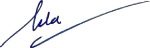 Nguyễn Trương Sơn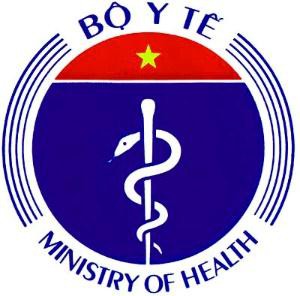 HƯỚNG DẪNCHẨN ĐOÁN VÀ ĐIỀU TRỊ HEN PHẾ  QUẢN NGƯỜI LỚN VÀ TRẺ EM ≥ 12 TUỔI(Ban hành kèm theo Quyết định số 1851/QĐ-BYTNgày 24 tháng 04 năm 2020)Hà Nội, 2020CHỦ BIÊNPGS.TS. Nguyễn Trường SơnĐỒNG CHỦ BIÊN PGS.TS. Lương Ngọc Khuê GS.TS. Ngô Quý Châu PGS.TS. Trần Thúy Hạnh TS. Nguyễn Hoàng PhươngTHAM GIA BIÊN SOẠN VÀ THẨM ĐỊNHPGS.TS. Vũ Văn GiápPGS.TS. Nguyễn Thanh HồiThS. Nguyễn Trọng Khoa PGS.TS. Nguyễn Viết Nhung PGS.TS. Trần Văn Ngọc PGS.TS. Lê Thị Tuyết Lan PGS.TS. Phan Thu Phương TS. Nguyễn Hoàng Phương TS. Nguyễn Văn ThọTS. Phạm Huy ThôngTS. Nguyễn Hữu TrườngTS. Cao Thị Mỹ ThúyThS. Vũ Văn Thành BSCKII. Đặng Vũ Thông PGS.TS. Nguyễn Thị VânTỔ THƢ KÝPGS.TS. Vũ Văn GiápTS. Nguyễn Hữu TrườngThS. Trương Lê Vân NgọcCN. Đỗ Thị ThưMỤC    ỤCDANH MỤC CÁC BẢNG DANH MỤC CÁC HÌNHDANH MỤC CÁC TỪ VIẾT TẮT............................................................................ 61.    ĐỊNH NGHĨA HEN PHẾ QUẢN ....................................................................... 72.    CHẨN ĐOÁN...................................................................................................... 72.1. Triệu chứng lâm sàng........................................................................................... 72.2. Cận lâm sàng........................................................................................................ 72.3. Chẩn đoán xác định.............................................................................................. 82.4. Chẩn đoán phân biệt .......................................................................................... 102.5. Chẩn đoán hen phế quản khi bệnh nhân đã dùng thuốc kiểm soát hen............. 102.6. Chẩn đoán hen phế quản ở một số thể lâm sàng ............................................... 112.7. Đánh giá hen phế quản                                                                                        112.7. 1. Đánh giá độ nặng của hen phế quản .............................................................. 122.7.2.     Đánh giá kiểm soát hen............................................................................... 123.    ĐIỀU TRỊ HEN PHẾ QUẢN ............................................................................ 14Ghi chú: những thuốc đánh dấu * chỉ được phép kê đơn khi thuốc được cấp giấyphép lưu hành sản phẩm tại Việt Nam............................................................... 143.1. Các nguyên tắc của điều trị hen phế quản ......................................................... 143.1.1. Mục tiêu dài hạn của điều trị hen ................................................................... 143.1.2. Sự hợp tác giữa bệnh nhân – nhân viên y tế................................................... 153.1.3. Chu trình điều trị hen giúp giảm yếu tố nguy cơ và kiểm soát triệu chứng:.. 153.2. Thuốc điều trị và chiến lược kiểm soát triệu chứng và giảm nguy cơ .............. 163.2.1. Thuốc điều trị hen........................................................................................... 163.2.2. Điều trị ban đầu bằng thuốc kiểm soát hen .................................................... 163.2.3. Điều chỉnh điều trị hen theo bậc..................................................................... 183.2.4. Quản lý các yếu tố nguy cơ thay đổi được khác ............................................ 213.2.5. Các điều trị khác............................................................................................. 223.2.6. Chỉ định chuyển tuyến trên để khám chuyên khoa ........................................ 223.3. Giáo dục xử trí hen theo hướng dẫn và huấn luyện kỹ năng............................. 223.3.1. Huấn luyện kỹ năng sử dụng hiệu quả các bình hít........................................ 223.3.2. Tuân thủ việc dùng thuốc và lời khuyên khác................................................ 233.3.3. Huấn luyện tự xử trí hen theo hướng dẫn....................................................... 233.4. Xử trí hen với bệnh lý đi kèm và trong những nhóm dân số đặc biệt............... 233.4.1. Xử trí bệnh lý đi kèm...................................................................................... 233.5. Hen nặng ở bệnh nhân người lớn và vị thành niên............................................ 254. XỬ TRÍ KHI HEN TRỞ NẶNG VÀ ĐỢT CẤP                                                  464.1. Đại cương .......................................................................................................... 464.2. Chẩn đoán đợt cấp hen phế quản....................................................................... 474.3. Hướng dẫn tự xử trí đợt cấp hen phế quản theo bản kế hoạch hành động ........ 47Kế hoạch hành động hen phế quản:.......................................................................... 484.4. Xử trí đợt cấp hen phế quản ở cơ sở chăm sóc sức khỏe ban đầu..................... 504.5. Xử trí đợt cấp hen phế quản tại khoa cấp cứu................................................... 52TÀI LIỆU THAM KHẢO                                                                                         56DANH MỤC CÁC BẢNGBảng 1. Những đặc điểm dùng trong chẩn đoán hen theo GINA (2019)................... 9Bảng 2. Các nội dung cần đánh giá ở bệnh nhân hen phế quản............................... 12Bảng 3. Đánh giá việc kiểm soát triệu chứng và nguy cơ tương lai ........................ 13Bảng 4. Các đánh giá cần thiết cho hen không được kiểm soát............................... 14Bảng 5. Khuyến cáo điều trị ban đầu bằng thuốc kiểm soát hen cho người lớn và trẻ≥ 12 tuổi ............................................................................................................. 17Bảng 6. Liều ICS tương đương hàng ngày ở người lớn (µg) ................................... 17Bảng 7. Tăng hoặc giảm bậc thuốc kiểm soát hen để kiểm soát triệu chứng và giảm thiểu nguy cơ...................................................................................................... 18Bảng 8. Các lựa chọn giảm bậc khi hen được kiểm soát hoàn toàn......................... 20Bảng 9.    ử trí đợt cấp hen phế quản tại đơn vị chăm sóc ban đầu .......................... 51Bảng 10.    ử trí đợt cấp hen phế quản tại khoa cấp cứu........................................... 53Bảng 11.    ử trí xuất viện từ khoa cấp cứu............................................................... 55DANH MỤC CÁC HÌNHHình 1. Lưu đồ chẩn đoán hen phế quản trên lâm sàng theo GINA (2019)............... 8Hình 2. Chu trình xử trí hen dựa trên mức độ kiểm soát.......................................... 15Hình 3. Chẩn đoán và điều trị hen nặng ở người lớn và trẻ em ≥ 12 tuổi................ 26Hình 3.1. Đánh giá và xử trí hen khó điều trị ở người lớn và trẻ em ≥ 12 tuổi........ 27Hình 3.2. Đánh giá và điều trị kiểu hình hen nặng................................................... 29Hình 3.3. Đánh giá và điều trị kiểu hình hen nặng (tiếp) ......................................... 30Hình 4. Kế hoạch hành động hen ............................................................................. 49DANH MỤC CÁC TỪ VI   T TẮTAERD CNTK COPD CT DPI FENO FEV1GERD GINA HPQ ICU ICSIg IL LABAĐ LTRA NO NSAID OCS OSA pMDI RLTK SABA SCIT SLIT VMDUAspirin-exacerbated respiratory disease (Bệnh hô hấp kích phát bởi aspirin)Chức năng thông khíChronic obstructive pulmonary disease (bệnh phổi tắc nghẽn mạn tính)Computed Tomography (chụp cắt lớp vi tính)Dry Powder Inhaler (bình hít dạng bột khô)Fraction of Exhaled Nitric Oxide (nồng độ Oxit Nitric trong khí thở ra)Forced Expiratory Volume in 1 second (thể tích khí thở ra gắng sức trong 1 giây đầu tiên)Gastroesophageal reflux disease (bệnh trào ngược dạ dày - thực quản)Global Initiative for Asthma (Tổ chức Khởi động Toàn cầu phòng chống Hen phế quản)Hen phế quảnIntensive Care Unit (Đơn vị chăm sóc tích cực) Inhaled corticosteroid (corticoid dạng hít) Immunoglobulin (globulin miễn dịch) InterleukineLong-acting beta-2 Agonist (thuốc đồng v  n beta giao cảm tác dụng kéo dài)Lưu lượng đỉnh thở raLeukotriene Receptor Antagonist (thuốc kháng thụ thể leukotriene)Nitric Oxide (Oxit Nitric)Non-steroidal anti-inflammatory drug (thuốc chống viêm không steroid)Oral corticosteroid (corticoid đường uống)Obstructive sleep apnea (Ngưng thở trong lúc ngủ do tắc nghẽn).Pressurised metered-dose inhaler (bình xịt định liều)Rối loạn thông khíShort-acting beta-2 Agonist (thuốc đồng v  n beta giao cảm tác dụng ngắn) Subcutaneous Immunotherapy (liệu pháp miễn dịch đặc hiệu dưới da) Sublingual immunotherapy (liệu pháp miễn dịch đặc hiệu dưới lưỡi)Viêm mũi dị ứngHƢỚNG DẪN CHẨN ĐOÁN VÀ ĐIỀU TRỊ HEN PH    QUẢN NGƯỜI    LỚN VÀ TRẺ EM ≥ 12 TUỔI(Ban hành kèm theo Quyết định số 1851/QĐ-BYTngày 24 tháng 04 năm 2020)1. ĐỊNH NGHĨA HEN PHẾ  QUẢNHen  phế  quản  (HPQ)  là  một  bệnh  có  đặc  điểm là  viêm  mạn  tính  niêm  mạc   phế quản làm tăng phản ứng của phế quản thường xuyên với nhiều tác nhân kích thích, dẫn đến co thắt lan toả cơ trơn phế quản. Sự co thắt phế quản không cố định, thườngcó thể hồi phục tự nhiên hoặc sau khi dùng thuốc giãn phế quản.Trên lâm sàng, HPQ biểu hiện với các triệu chứng như thở khò khè, khó thở, nặng ngực và ho. Bệnh biến đổi theo mùa, nặng khi tiếp xúc yếu tố nguy cơ hoặc thay đổi thời tiết. Các triệu chứng này có liên quan với sự biến đổi của luồng không khí thở ra do tình trạng tắc nghẽn đường thở (phù nề niêm mạc, co thắt cơ trơn, tăng tiết đờm).2. CHẨN ĐOÁN2.1. Triệu chứng lâm sàng-   Khó thở, khò khè, thở rít, đặc biệt thì thở ra;-   Thời điểm xuất hiện cơn khó thở: về đêm, theo mùa, sau một số kích thích (cảm cúm, gắng sức, thay đổi thời tiết, khói bụi);-   Tiền sử có cơn khó thở kiểu hen: ho khạc đờm, khó thở, cò cử, nặng ngực, nghe phổi có ran rít, ran ngáy;-   Tiền sử bản thân: viêm mũi dị ứng, viêm kết mạc dị ứng, dị ứng thuốc, thức ăn;-   Tiền sử gia đình có người mắc hen phế quản và/ hoặc các bệnh dị ứng;-   Cần lưu ý loại trừ các bệnh lý khác có triệu chứng giống hen phế quản như bệnh phổi tắc nghẽn mạn tính (COPD), giãn phế quản, viêm phế quản co thắt ....;-   Khẳng định chẩn đoán nếu thấy cơn hen phế quản với các dấu hiệu đặc trưng:+   Tiền triệu: hắt hơi, sổ mũi, ngứa mắt, ho khan, buồn ngủ...+	Cơn khó  thở: lúc bắt  đầu khó thở chậm, ở thì thở ra,  có tiếng cò  cứ người khác cũng nghe được, khó thở tăng dần, sau có thể khó thở nhiều, vã mồ hôi, nói từng từ hoặc ngắt quãng. Cơn khó thở kéo dài 5- 15 phút, có khi hàng giờ, hàng  ngày.  Cơn  khó  thở  giảm  dần  và  kết  thúc  với  ho  và  khạc  đờm.  Đờm thường trong, quánh, dính. Khám trong cơn hen thấy có ran rít, ran ngáy lan toả 2 phổi.2.2. Cận lâm sàngĐo chức năng thông khí phổi-   Khi đo với hô hấp ký:+   Đo ngoài cơn: kết quả chức năng thông khí (CNTK) phổi bình thường;+	Trường  hợp  đo  trong  cơn:  rối  loạn  thông  khí  (RLTK)  tắc  nghẽn  phục  hồi hoàn toàn với thuốc giãn phế quản: chỉ số FEV1/FVC ≥ 75% sau hít 400μg salbutamol;-   Sự  biến  đổi  thông  khí  đo  bằng  lưu  lượng  đỉnh  kế:  lưu  lượng  đỉnh  (LLĐ)  tăng>15% sau 30 phút hít 400μg salbutamol. LLĐ biến thiên hơn 20% giữa lần đo buổi sáng và chiều cách nhau 12 giờ ở người bệnh dùng thuốc giãn   phế quản (hoặc hơn 10% khi không dùng thuốc giãn phế quản), hoặc LLĐ giảm hơn 15% sau 6 phút đi bộ hoặc gắng sức.2.3. Chẩn đoán xác địnhHen phế quản là bệnh  biến đổi (không đồng  nhất), được đặc trưng bởi tình trạng viêm đường hô hấp mạn tính.2.3.1.  Hai đặc điểm cơ bản của HPQ-   (1) Bệnh sử của các triệu chứng hô hấp như thở khò khè, khó thở, tức ngực và ho. Các biểu hiện bệnh biến đổi theo thời gian, mức độ nặng, VÀ-   (2) Giới hạn luồng khí thở ra biến đổi, được khẳng định ít nhất một lần.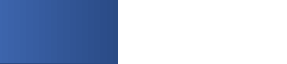 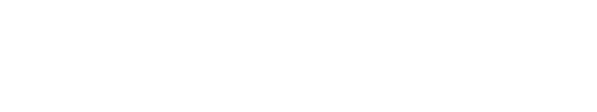 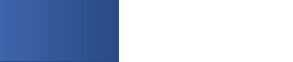 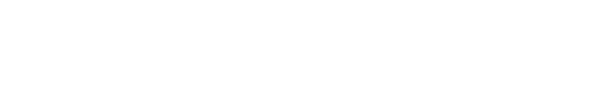 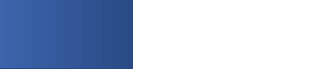 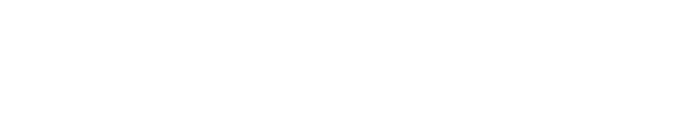 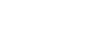 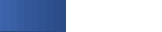 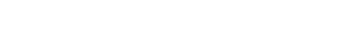 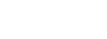 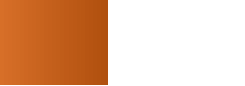 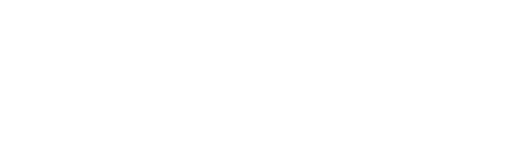 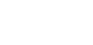 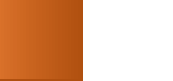 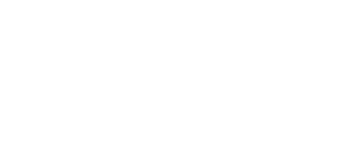 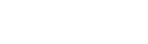 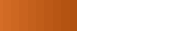 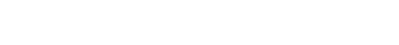 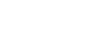 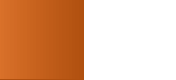 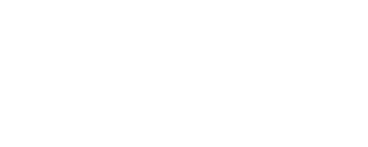 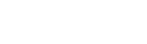 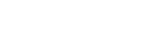 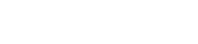 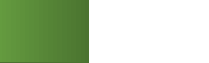 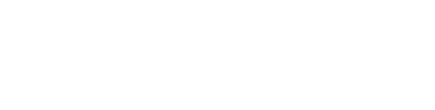 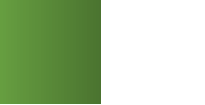 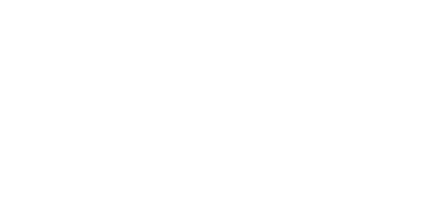               Bệnh nhân có triệu chứng hô hấpTriệu chứng có điển hình cho HPQ ?KhôngCóBệnh sử chi tiết/ Khám lâm sàng cho HPQBệnh sử/ Khám lâm sàng ủng hộ chẩn đoán HPQ ?Hỏi thêm bệnh sử vàTình trạng cấp cứu, và không thấy có dấu hiệu chẩn đoán bệnh khácKhôngCólàm thêm các thăm dò chẩn đoán bệnh lý khácĐo CNTK phổi với test HPQKết quả ủng hộ chẩn đoán HPQ ?KhôngKhôngCóặp lại lần khác hoặc chỉ định thăm dò khácKhẳng định chẩn đoánHPQ ?-  Điều trị kinh nghiệm vớiICS và SABA khi cần-  Đánh giá đáp ứng-  Thăm dò chẩn đoántrong 1-3 thángKhôngCó        Xem xét điều trị bệnh lý có khả           Cónăng nhất, hoặc gửi bệnh nhânlàm thêm các thăm dò khácĐiều trị HPQĐiều trị bệnh khácHình 1. Lưu đồ chẩn đoán hen phế quản trên lâm sàng theo GINA (2019)Lưu ý: Chẩn đoán hen phế quản nên dựa trên những thông tin ghi nhận của bệnh nhân và nên được thực hiện trước khi bắt đầu điều trị kiểm soát hen. Việc khẳng định chẩn đoán hen trở nên khó hơn nhiều sau khi bệnh nhân đã điều trị kiểm soát.2.3.2.  Tiêu chuẩn chẩn đoán hen phế quảnBảng 1. Những đặc điểm dùng trong chẩn đoán hen theo GINA (2019)1. Tiền sử có các triệu chứng hô hấp thay đổiCác triệu chứng điển hình là thở khò khè, khó thở, nặng ngực và ho.-   Người bị hen thường có nhiều hơn một trong các triệu chứng nêu trên;-   Các triệu chứng biến đổi theo thời gian và cường độ;-   Các triệu chứng thường xảy ra hoặc nặng hơn vào ban đêm hay lúc thức giấc;-   Các  triệu  chứng  thường  khởi  phát  khi  gắng  sức,  cười  lớn,  tiếp  xúc  các  dị nguyên hay không khí lạnh;-   Các triệu chứng thường xảy ra hoặc trở nên xấu đi khi nhiễm vi rút.2. Bằng chứng giới hạn luồng khí thở ra biến đổi-   It  nhất  một  lần  trong  quá  trình  chẩn  đoán  có  FEV1  thấp,  ghi  nhận  tỉ  lệ FEV1/FVC thấp hơn  giá trị bình thường thấp. Tỉ lệ FEV1/FVC bình thường lớn hơn 0,75-0,80 đối với người lớn và hơn 0,85 đối với trẻ em.-   Ghi nhận biến đổi chức năng hô hấp cao hơn ở người khỏe mạnh. Ví dụ:+	FEV1  tăng hơn 12% và 200mL so với giá trị ban đầu (ở trẻ em, >12% giá trị dự đoán) sau khi hít thuốc giãn phế quản. Được gọi là “giãn phế quản hồi phục”.+   Trung bình hằng ngày LLĐ thay đổi >10% (ở trẻ em, >13%)+	FEV1  tăng hơn 12% và 200mL so với giá trị ban đầu (ở trẻ em, >12% giá trị dự đoán) sau 4 tuần điều trị  bằng thuốc khángviêm (ngoài các đợt nhiễm trùng hô hấp)-   Sự  thay đổi  vượt  mức  càng  lớn  trong  nhiều  lần  đánh  giá  thì  việc  chẩn  đoánHPQ càng chắc chắn hơn.-   Việc thăm dò nên được lặp lại trong khi có các triệu chứng, vào sáng sớm hay sau khi sử dụng các thuốc giãn phế quản.-   Hồi phục phế quản có thể không thấy trong đợt cấp nặng hay nhiễm vi rút. Nếu hồi phục  phế  quản  không thấy trong thăm dò chức năng hô  hấp  lần đầu,  thì bước tiếp theo phụ thuộc vào tính cấp bách của lâm sàng và sự sẵn có của các thăm dò khác.-   Làm thêm các thăm dò khác để hỗ trợ chẩn đoán, bao gồm cả thử nghiệm gâyco thắt phế quản.2.3.3.  Các bước tiến hành để chẩn đoán HPQ-   Khai thác bệnh sử và tiền sử gia đình: thời điểm và cách khởi phát của các triệu chứng hô hấp, tiền sử mắc các bệnh dị ứng như VMDU, chàm cơ địa của người bệnh hoặc gia đình-   Khám thực thể: phát hiện tiếng ran rít, ran ngáy thì thở ra khi nghe phổi hoặc các dấu hiệu của bệnh lý mắc kèm như viêm mũi dị ứng hoặc polyp mũi.-   Đo hô hấp ký để ghi nhận giới hạn luồng khí thở ra dao động-   Các xét nghiệm khác:+	Test kích thích phế quản: dùng để đánh giá sự tăng tính phản ứng của đường thở. Các tác nhân kích thích bao gồm methacholine hít, histamine, vận động, tăng thông khí tự ývới CO2  máu bình thường hoặc mannitol hít.+    Thử nghiệm dị ứng: test lẩy da hoặc định lượng nồng độ immunoglobulin E(lgE) đặc hiệu  trong huyết thanh với các dị nguyên hô hấp thông thường đểphát hiện tình trạng quá mẫn với các dị nguyên này.+    Đo nồng độ Oxit Nitric trong khí thở ra (FENO).2.4. Chẩn đoán phân biệt-	Bệnh phổi tắc nghẽn mạn tính: tiền sử thường hút thuốc lá, thuốc lào, ho khạc đờm kéo dài, khó thở liên tục, thăm dò CNTK phổi có RLTK tắc nghẽn không hồi phục hoàn toàn với các thuốc giãn phế quản.-	Suy tim: suy tim trái do tăng huyết áp, hẹp van hai lá. Hỏi tiền sử, khám lâm sàng, chụp     quang tim phổi, điện tâm đồ sẽ giúp xác định chẩn đoán.-	Bất thường hoặc tắc đường hô hấp do nhuyễn sụn phế quản, u thanh - khí - phế quản, hẹp khí phế quản do chèn ép, xơ, dị dạng quai động mạch chủ, dị vật: khó thở,  tiếng  rít  cố  định  không  đáp  ứng  với  thuốc  giãn  phế  quản,  hình  ảnh  đặc trưng trên hô hấp ký.-	Trào ngược dạ dày thực quản với ho, khó thở hay xuất hiện khi nằm, cúi người về phía trước. Soi dạ dày thực quản giúp xác định chẩn đoán.-     Rò thực quản - khí quản: ho, khó thở hay xuất hiện, tăng lên khi ăn uống. Soi,chụp thực quản, dạ dày có cản quang  giúp xác định chẩn đoán.-	Giãn phế quản: thường có ho khạc đờm từ nhiều năm với những đợt đờm nhày mủ. Chụp X-quang tim phổi chuẩn hoặc chụp cắt lớp vi tính sẽ xác định bệnh.2.5. Chẩn đoán hen phế quản khi bệnh nhân đã dùng thuốc kiểm soát henVới những bệnh nhân  đã được chẩn đoán  HPQ, đang dùng thuốc  kiểm soát, việc chẩn đoán xác định HPQ có thể gặp khó khăn. Trong những trường hợp này, việc khẳng định chẩn đoán thường dựa vào:-	Thăm khám lâm sàng, hỏi bệnh sử, tiền sử bệnh tỷ mỷ, nhằm tìm kiếm các dấu hiệu gợi ý chẩn đoán hen trong bảng 1;-     Hỏi tiền sử dị ứng, tiền sử gia đình có người bị HPQ?-     Tìm kiếm các bằng chứng về việc đáp ứng với điều trị thuốc giãn phế quản hoặccorticoid;-	Đánh giá các đáp ứng với điều trị hiện tại các thuốc kiểm soát hen. Nếu đáp ứng điều trị tốt thì xem đó là dấu hiệu quan trọng giúp khẳng định chẩn đoán;-	Nếu bệnh nhân vẫn đang có triệu chứng, không đáp ứng với điều trị hiện tại: xem xét dừng thuốc điều trị duy trì > 12h (ICS hoặc ICS+LABA), dừng thuốc giãn phế quản tác dụng nhanh (SABA) > 6 giờ và tiến hành đo CNTK phổi, làm test hồi phục phế quản;-		em xét làm test kích thích phế quản cho những trường hợp đã tiến hành các biện pháp nêu trên nhưng vẫn chưa đủ cơ sở để chẩn đoán HPQ.2.6. Chẩn đoán hen phế quản ở một số thể lâm sàng2.6.1. Hen phế quản với ho là triệu chứng duy nhấtThể này đặc trưng bởi triệu chứng ho, xuất hiện thành cơn, thường xuất hiện khi thay đổi thời tiết, nửa đêm về sáng;Thể  bệnh  này  đôi  khi  khó  chẩn  đoán,  do  bệnh  nhân  thường  đến  khám  bệnh  khi không có triệu chứng, kết quả đo CNTK phổi bình thường. Để chẩn đoán xác định, có thể cần làm test kích thích phế quản, theo dõi dao động lưu lượng đỉnh (LLĐ) trong ngày hoặc có thể điều trị thử với thuốc giãn phế quản, hoặc corticoid hít. Bệnh nhân được khẳng định HPQ khi có test kích thích phế quản dương tính.Khi chẩn đoán HPQ thể ho là triệu chứng duy nhất: cần lưu ý loại trừ một số bệnh lý gây các triệu chứng ho kéo dài như: hội chứng chảy dịch từ mũi sau, viêm xoang mạn, trào ngược dạ dày thực quản (GERD), rối loạn chức năng dây thanh, viêm phế quản tăng bạch cầu ái toan.2.6.2. Bệnh hen nghề nghiệpTất cả những bệnh nhân HPQ khởi phát ở tuổi trưởng thành đều cần được hỏi về:-     Tình trạng phơi nhiễm nghề nghiệp;-     Bệnh hen có trở nên tốt hơn khi tránh xa công việc không;-	Trong  xử  trí:  cần  có  chẩn  đoán  xác  định  sớm  và  loại  trừ  phơi  nhiễm  nghề nghiệp càng nhanh càng tốt.2.6.3. Phụ nữ mang thaiTrong thời kỳ thai nghén, tình trạng kiểm soát hen có thể thay đổi, do đó cần hỏi về bệnh hen cho tất cả phụ nữ mang thai và dự định mang thai, và khuyến cáo họ về tầm quan trọng của điều trị hen vì sức khỏe cả mẹ và bé.2.6.4. Hen ở người lớn tuổiHPQ có thể không được chẩn đoán đầy đủ ở người già, do nhận thức kém, do định kiến rằng khó thở là bình thường ở người già, do thiếu tập thể dục, hay giảm hoạt động. Bệnh hen cũng có thể được chẩn đoán quá mức do nhầm lẫn với khó thở do suy tim trái hay bệnh tim do thiếu máu cục bộ.2.6.5. Hen ở người hút thuốc và những người đã từng hút thuốcCó thể gặp cả HPQ, COPD, hoặc chồng lấp hen-COPD (ACO), đặc biệt ở những người hút thuốc lá và người già. Bệnh sử, kiểu hình các triệu chứng và các ghi nhận trong tiền sử  bệnh có thể giúp phân biệt HPQ với giới hạn luồng khí cố định trong COPD. Trường hợp chẩn đoán không chắc  chắn: cần chuyển sớm bệnh nhân đến khám các chuyên gia, hoặc các cơ sở khám, điều trị chuyên khoa.2.7.     Đánh giá hen phế quảnTận dụng mọi cơ hội để đánh giá đầy đủ khi bệnh nhân được chẩn đoán HPQ, đặc biệt khi họ có triệu chứng hay sau một đợt cấp gần đây, cũng như khi họ yêu cầu kê đơn thuốc. Ngoài ra, phải lập kế hoạch kiểm tra định kỳ tối thiểu mỗi năm một lần.Bảng 2. Các nội dung cần đánh giá ở bệnh nhân hen phế quản1.   Đánh giá độ nặng của hen phế quản2.   Kiểm soát hen - đánh giá cả việc kiểm soát triệu chứng và yếu tố nguy cơ-     Đánh giá việc kiểm soát triệu chứng trong vòng 4 tuần qua-        ác định các yếu tố nguy cơ khác dẫn đến kết cục xấu;-	Đo chức năng hô hấp trước khi bắt đầu điều trị, 3-6 tháng sau và định kỳ, ví dụ hàng năm3.   Có bệnh đồng mắc không-     Bao gồm: viêm mũi, viêm mũi xoang, trào ngược dạ dày thực quản (GERD),béo phì, hội chứng ngưng thở khi ngủ, trầm cảm, lo âu.-	Bệnh đồng mắc nên cần được phát hiện  vì chúng có thể góp phần làm tăng các triệu chứng hô hấp, xuất hiện đợt cấp và làm giảm chất lượng cuộc sống.Điều trị bệnh đồng mắc có thể góp phần cải thiện kiểm soát hen.4.   Vấn đề điều trị-     Ghi lại điều trị của bệnh nhân và hỏi về tác dụng phụ-     Quan sát bệnh nhân sử dụng bình xịt và kiểm tra kỹ thuật của họ-     Thảo luận cởi mở và đồng cảm về tuân thủ điều trị-     Kiểm tra bệnh nhân có bảng kế hoạch hành động cho hen-     Hỏi người bệnh về thái độ và mục tiêu điều trị đối với bệnh hen của họ2.7. 1. Đánh giá độ nặng của hen phế quản-	Mức độ nặng của hen được đánh giá hồi cứu từ mức điều trị cần thiết để kiểm soát triệu chứng và đợt cấp. Đánh giá mức độ hen có thể được thực hiện khi người bệnh đã điều trị thường xuyên với thuốc kiểm soát trong vài tháng:+	Hen nhẹ là hen được kiểm soát tốt với điều trị bậc 1 hoặc bậc 2, nghĩa là chỉ dùng thuốc kiểm soát khi có triệu chứng hoặc điều trị với các thuốc kiểm soát như ICS liều thấp, kháng thụ thể leukotriene (LTRA) hoặc chromone.+    Hen trung bình là hen được kiểm soát tốt với điều trị bậc 3, ví dụ như vớiICS/LABA liều thấp.+	Hen nặng là hen đòi hỏi điều trị ở bậc 4 hoặc 5 để duy trì sự kiểm soát hoặc hen không kiểm soát được dù điều trị ở mức này.2.7.2.  Đánh giá kiểm soát henKiểm soát hen giúp hạn chế, giảm ảnh hưởng của hen có thể quan sát thấy được trên bệnh nhân do điều trị. Kiểm soát hen gồm có hai vấn đề: kiểm soát triệu chứng và giảm yếu tố nguy cơ làm bệnh xấu hơn trong tương lai.Bảng 3. Đánh giá việc kiểm soát triệu chứng và nguy cơ tương laiA. Mức độ kiểm soát triệu chứng bệnh hen4 tuần qua, bệnh nhân có:                                                   Kiểm soát hoàn toànKiểm soát một phầnKhông kiểm soát  Triệu    chứng    ban    ngày    >2lần/tuần?  Bất  kỳ  đêm  nào  thức  giấc  dohen?	Cần  thuốc  giảm  triệu  chứng  >2 lần/tuần?  Giới hạn bất kỳ hoạt động nào dohen?Có □ Không □ Có □ Không □ Có □ Không □Có □ Không □Không có        Có 1-2        Có 3-4B. Các yếu tố nguy cơ dẫn đến kết cục hen xấu	Đánh giá các yếu tố nguy cơ lúc chẩn đoán và định kỳ, đặc biệt với các bệnh nhân thường có đợt cấp.	Đo FEV1  lúc bắt đầu điều trị, sau 3-6 tháng điều trị kiểm soát để ghi lại chức năng hô hấp tốt nhất, sau đó định kỳ để liên tục đánh giá nguy cơ.Có triệu chứng hen không đƣợc kiểm soát là yếu tố nguy cơ quan trọng xuất hiện đợt cấpCác yếu tố nguy cơ khác có thể thay đổi đƣợc  (thậm chí ở những bệnh nhân có ít triệu chứng) gây đợt cấp	Thuốc: ICS không được chỉ định; kém tuân thủ ICS; kỹ thuật hít không đúng; sử dụng SABA nhiều (tỷ lệ tử vong tăng nếu ≥ 1 bình200 liều/ tháng, hoặc nguy cơ nhập viện tăng nếu dùng ≥ 3 bình200 liều/ năm)	Bệnh đồng mắc: béo phì, viêm mũi mạn tính, GERD, dị ứng thức ăn, lo lắng, trầm cảm, có thai;	Phơi  nhiễm:  khói  thuốc;  tiếp  xúc  với  dị  nguyên;  ô  nhiễm  không khí;  Có các vấn đề nghiêm trọng về tâm lý hay đời sống – kinh tế	Chức  năng  phổi:  FEV1  thấp,  đặc  biệt  nếu  <  60%  dự  đoán;  biến đổi nhiều;	Một  số xét  nghiệm  khác:  tăng bạch  cầu  ái  toan  trong đờm/  máu, tăng FENOYếu tố nguy cơ độc lập quan trọng khác của đợt cấp gồm:  Đã được đặt nội khí quản hoặc nhập khoa điều trị tích cực do hen;  Có 1 hoặc nhiều đợt cấp nặng trong 12 tháng qua;Có  một  hoặc  nhiều các  yếu  tố  nguy  cơ làm tăng nguy cơ đợt cấp  ngay  cả  khi  các triệu    chứng    được kiểm soát tốt.Yếu tố nguy cơ gây giới hạn luồng khí dai dẳng bao gồm: sinh non, sinh nhẹ cân và tăng cân nhiều khi mới sinh; không điều trị ICS đầy đủ; tiếp xúc với khói thuốc lá, hóa chất độc hại, phơi nhiểm nghề nghiệp; FEV1  ban đầu thấp; tăng tiết nhầy mạn tính; tăng bạch cầu ái toan trong đờm hoặc máuYếu tố nguy cơ gây tác dụng phụ của thuốc gồm:	Toàn thân: dùng thường xuyên corticoid uống (OCS); ICS liều cao và/hoặc có hoạt tính mạnh trong một thời gian dài; dùng kèm thuốc ức chế P450  Tại chỗ: ICS  liều cao và/hoặc có hoạt tính mạnh; kỹ thuật hít kéma) Vai trò của chức năng hô hấp trong theo dõi hen phế quảnKhi đã có chẩn đoán hen, chức năng hô hấp rất hữu ích với vai trò là một chỉ số quan trọng để xác định các nguy cơ tương lai. FEV1  thấp là dấu hiệu dự báo độc lập nguy cơ đợt cấp, nhất là khi FEV1  < 60% dự đoán.Chức năng hô hấp cần được đo khi khám, chẩn đoán bệnh; sau 3-6 tháng điều trị và định kỳ sau đó. Hầu hết các bệnh nhân khi đã ổn định vẫn cần được đo chức năng hô hấp định kỳ. Việc đo chức năng hô hấp nên được tiến hành thường xuyên hơn với những bệnh nhân có nguy cơ cao xuất hiện đợt cấp, hoặc giảm chức năng phổi.Khi đã có chẩn đoán hen, theo dõi LLĐ ngắn hạn được sử dụng để đánh giá đáp ứng điều trị, xác định hen trở nặng. Sau điều trị ICS, LLĐ sẽ đạt mức trung bình 2 tuần, và tiếp tục tăng trong khoảng 3 tháng. Theo dõi LLĐ dài hạn thường áp dụng trong hen nặng, trên lâm sàng, chỉ số LLĐ giúp hỗ trợ trong tư vấn người bệnh.b) Các đánh giá cần thiết cho bệnh nhân hen không được kiểm soátHầu hết bệnh nhân đạt kiểm soát hen tốt nhờ điều trị đúng, tránh yếu tố nguy cơ, và khám định kỳ. Tuy nhiên, vẫn có nhiều bệnh nhân không đạt được kiểm soát hen phế quản. Trong những trường hợp đó: cần tiến hành các thăm dò theo lược đồ sau:Bảng 4. Các đánh giá cần thiết cho hen không được kiểm soátQuan   sát   bệnh   nhân   sử dụng  ống  hít.  Trao  đổi  về tuân thủ điều trị và những khó khăn khi sử dụngSo sánh kỹ thuật hít với bảng kiểm dụng cụ hít. Điều chỉnh các  bước  dùng  sai;  kiểm  tra  lại  thường  xuyên.  Cần  đồng cảm khi thảo luận với bệnh người về những khó khăn khi tuân thủ điều trị.Xác định chẩn đoán hen         Nếu  chức  năng  hô  hấp  bình  thường  khi  đang  có  triệu chứng,  xem  xét  giảm  nửa  liều  ICS  và  kiểm  tra  lại  chức năng hô hấp sau 2-3 tuần.Loại  bỏ  các  yếu  tố  nguy cơ. Đánh giá và  kiểm soát các bệnh đồng mắcKiểm  tra  các  yếu  tố  nguy  cơ  hay  nguyên  nhân  như  hút thuốc,   thuốc   chẹn   beta,   chống   viêm   không   steroid (NSAID), tiếp xúc dị nguyên. Kiểm tra bệnh đồng mắc như viêm mũi, béo phì, trào ngược dạ dày-thực quản (GERD), trầm cảm/lo lắngXem xét tăng bậc điều trị          em xét tăng bậc điều trị cho mức điều trị kế tiếp. Sử dụng chia sẻ quyết định và cân nhắc lợi ích và nguy cơ tiềm ẩnTham khảo ý kiến chuyên gia hay các trung tâm chuyên điều trị hen nặngNếu hen vẫn không được kiểm soát sau 3-6 tháng điều trị theo bậc 4, tham khảo ý kiến chuyên gia. Tham khảo sớm hơn nếu các triệu chứng hen nặng hay nghi ngờ về chẩn đoán3. ĐIỀUTRỊ HEN PHẾ QUẢNGhi chú: những thuốc đánh dấu * chỉ được phép kê đơn khi thuốc được cấp giấyphép lưu hành sản phẩm tại Việt Nam.3.1. Các nguyên tắc của điều trị hen phế quản3.1.1. Mục tiêu dài hạn của điều trị hen-     Kiểm soát tốt triệu chứng hen và duy trì khả năng hoạt động bình thường-	Giảm  thiểu  nguy  cơ  trong  tương  lai  gồm  tử  vong  do  hen,  đợt  cấp,  giới  hạn luồng khí dai dẳng và tác dụng phụ của thuốc3.1.2. Sự hợp tác giữa bệnh nhân – nhân viên y tế-	Điều trị hen hiệu quả đòi hỏi sự hợp tác giữa bệnh nhân và nhân viên y tế. Điều này giúp bệnh nhân có kiến thức về bệnh hen, có kỹ năng sử dụng bình hít và tự tin trong xử trí bệnh hen. Nhân viên y tế nên cho phép bệnh nhân tham gia trong các quyết định điều trị hen, bày tỏ mong muốn và thắc mắc liên quan đến bệnh hen của mình.-	Khả  năng  giao  tiếp  tốt  của  nhân  viên  y  tế:  nhân  viên  y  tế  nên  được  huấn luyện để cải thiện kỹ năng giao tiếp với bệnh nhân. Nhân viên y tế có kỹ năng giao tiếp tốt sẽ tăng sự hài lòng của bệnh nhân, tăng tuân thủ điều trị, giảm chi phí  y tế, cải thiện kết  quả điều trị của bệnh nhân mà không tăng thời gian tư vấn.-	Kiến thức về bệnh hen của bệnh nhân: kiến thức của bệnh nhân về bệnh hen thấp có thể khiến hen khó kiểm soát. Tùy hoàn cảnh và tùy từng bệnh nhân mà nhân viên y tế nên có các biện pháp phù hợp để cung cấp kiến thức về hen cho bệnh nhân nhằm cải thiện tuân thủ điều trị, hướng dẫn bệnh nhân cách sử dụng đúng bình hít. Việc giáo dục và hướng dẫn bệnh nhân có thể thực hiện tại mỗi lần thăm khám hoặc tại các buổi sinh hoạt câu lạc bộ bệnh nhân hen.3.1.3. Chu trình điều trị hen giúp giảm yếu tố nguy cơ và kiểm soát triệu chứng:Điều trị hen là chu trình liên tục bao gồm: đánh giá bệnh nhân, điều chỉnh trị liệu và đánh giá đáp ứng.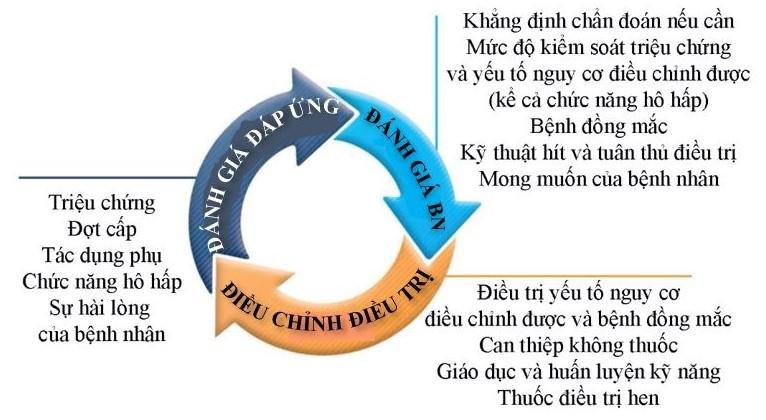 Hình 2. Chu trình xử trí hen dựa trên mức độ kiểm soátĐánh giá bệnh nhân: không chỉ bao gồm đánh giá triệu chứng  mà còn bao gồm đánh giá yếu tố nguy cơ và bệnh đồng mắc của mỗi bệnh nhân, có thể góp phần làm gia tăng gánh nặng bệnh tật, sức khỏe, và dự báo mức độ kém đáp ứng điều trị. Nên lưu tâm tới mục tiêu điều trị của mỗi bệnh nhân.Điều trị: nhằm ngăn ngừa đợt cấp và kiểm soát triệu chứng. Điều trị bao gồm:-	Thuốc: GINA hiện khuyến cáo tất cả người lớn, trẻ lớn có hen phế quản  nên điều trị bằng thuốc kiểm soát hen có ICS – giúp giảm các đợt cấp nặng, thậm chí  với  cả  những  bệnh  nhân  có  triệu  chứng  không  thường  xuyên.  Tất  cả  các bệnh nhân phải có thuốc cắt cơn mang theo bên mình trong mọi lúc, mọi nơi.-     Phòng tránh các yếu tố nguy cơ và điều trị các bệnh đồng mắc;-     Sử dụng các liệu pháp không dùng thuốc phù hợp.Lưu ý: các bệnh nhân đều nên được tập huấn về kỹ năng cơ bản trong quản lý hen bao gồm:-     Kiến thức về hen;-     Kỹ thuật dùng thuốc dạng phun - hít;-     Tuân thủ điều trị;-     Lập kế hoạch hành động hen;-     Tự theo dõi triệu chứng và/ hoặc với lưu lượng đỉnh kế;-     Khám lại định kỳ.-	Đánh giá  đáp ứng: nên được thực hiện  bất  cứ khi nào cần  xem xét thay đổi điều  trị.  Các  đánh  giá  bao  gồm:  đánh  giá  kiểm soát  triệu  chứng,  đợt  cấp,  tác dụng phụ của thuốc, chức năng phổi và sự hài lòng của bệnh nhân.3.2. Thuốc điều trị và chiến lƣợc kiểm soát triệu chứng và giảm nguy cơ3.2.1. Thuốc điều trị henThuốc điều trị hen dài hạn được chia thành 3 loại chính:-	Thuốc kiểm soát hen: là các thuốc dùng duy trì để điều trị bệnh hen giúp làm giảm nguy cơ đợt cấp và sụt giảm chức năng hô hấp  nhờ tác dụng giảm tình trạng viêm đường thở.-	Thuốc cắt cơn hen: là các thuốc chỉ dùng để cắt cơn hen và giảm triệu chứng, khi bệnh nhân có cơn khó thở hoặc đợt cấp hen. Giảm nhu cầu hoặc không cần dùng thuốc cắt cơn hen là mục tiêu quan trọng của điều trị hen.-	Thuốc điều trị phối hợp đối với hen nặng: đây là các thuốc được xem xét khi bệnh nhân có triệu chứng hen dai dẳng và/hoặc vẫn còn đợt cấp dù đã tối ưu hóa điều trị bằng liều cao ICS/LABA và đã phòng tránh các yếu tố nguy cơ.3.2.2. Điều trị ban đầu bằng thuốc kiểm soát henĐể đạt được kết cục lâm sàng tốt nhất, bệnh nhân nên bắt đầu dùng thuốc kiểm soáthen có chứa ICS càng sớm càng tốt ngay sau khi hen được chẩn đoán.Bảng 5. Khuyến cáo điều trị ban đầu bằng thuốc kiểm soát hen cho người lớn và trẻ ≥ 12 tuổiTriệu chứng hiện tại                                      Điều trị ban đầu ƣu tiênTất cả bệnh nhân               Không khuyến cáo dùng SABA đơn thuần (không có ICS)Triệu   chứng   hen   <   2 lần/thángCó triệu chứng hen ≥ 2 lần/tháng     hoặc     phải dùng thuốc cắt cơn ≥ 2 lần/thángCó triệu chứng hen hầu hết các ngày trong tuần hoặc  thức  giấc  do  triệu chứng hen ≥ 1 lần/tuần, đặc  biệt  nếu  có  bất  kỳ yếu tố nguy cơ  đợt  cấp nàoBệnh   nhân   đến   khám lần  đầu  vì  đợt  cấp  hen hoặc   triệu   chứng   hen nặng-     Liều thấp ICS /formoterol (khi cần) hoặc-      Liều thấp ICS  mỗi khi dùng SABA khi cần-     Liều thấp ICS /formoterol (khi cần) hoặc-     Liều thấp ICS (hàng ngày) + SABA (khi cần) hoặc-      LTRA  (hàng  ngày,  kém  hiệu  quả  hơn  ICS)  +  SABA(khi cần)-	Liều  thấp  ICS  /formoterol  (vừa  cắt  cơn  hen  vừa  kiểm soát hen) hoặc-     Liều  thấp  ICS/LABA  (hàng  ngày)  +  SABA  (khi  cần)hoặc-     Liều trung bình ICS + SABA khi cần-      ICS  liều  cao  (hàng  ngày)  +  Tiotropium  (hàng  ngày)/hoặc LTRA (hàng ngày) + SABA (khi cần)-     Một đợt corticoid uống trong 5-7 ngày + liều trung bìnhICS /formoterol (hàng ngày) + liều thấp ICS/formoterol(khi cần).-     Một đợt corticoid uống trong 5-7 ngày + liều trung bìnhICS/LABA (hoặc liều cao ICS) + SABA (khi cần)Bảng 6. Liều ICS tương đương hàng ngày ở người lớn (µg)Thuốc                                                   iều thấp        iều trung bình      iều caoBeclomethasone dipropionate(CFC)                                                 200 – 500      > 500 – 1000         > 1000 – 2000Budesonide (DPI hoặc pMDI)           200 – 400      > 400 – 800           > 800 – 1600Fluticasone furoate (DPI)                  100                Không áp dụng      200Fluticasone propionate (DPI hoặcpMDI)                                                100 – 250      > 250 – 500           > 500 – 1000Mometasone furoate                          200 – 400      > 400 – 800           > 800 – 1200Triamcinolone acetonide                   400 – 1000    > 1000 – 2000       > 2000Một số loại thuốc kiểm soát hen hiện có trên thị trường Việt Nam:-     Formoterol/budesonide 4,5/160 mcg; 4,5/80 mcg; dạng DPI-     Formoterol/budesonide 4,5/160 mcg; 4,5/80 mcg; 2,25/80 dạng pMDI-     Salmeterol/fluticasone propionate 25/50; 25/125; 25/250 mcg dạng pMDI-     Salmeterol/fluticasone propionate 50/100; 50/250; 50/500 mcg dạng DPI-     Fluticasone propionate 125 mcg dạng pMDI-     Fluticasone propionate 0,5 mg/2 ml dạng phun khí dung-     Budesonide 0,5 mg/2 ml và 0,5 mg/ml dạng phun khí dung3.2.3. Điều chỉnh điều trị hen theo bậcĐối với mỗi bệnh nhân, một khi đã khởi động điều trị hen, thuốc kiểm soát hen sẽ được điều chỉnh bằng cách tăng hoặc giảm bậc nhằm kiểm soát tốt triệu chứng và giảm thiểu nguy cơ trong tương lai gồm đợt cấp, giới hạn luồng khí dai dẳng và tác dụng phụ của thuốc (Bảng 7).Bảng 7. Tăng hoặc giảm bậc thuốc kiểm soát hen để kiểm soát triệu chứng và giảm thiểu nguy cơBẬC 5BẬC 4            Liều caoICS/LABAChuyển tuyếnBẬC 1         BẬC 2          BẬC 3            Liều trungbìnhtrên để đánh giá kiểu hình ± điềuTHUỐC KIỂM SOÁT HEN ƢU TIÊNThuốc kiểm soát hen khácLiều thấp ICS/FOR khi cầnLiều thấpICS  khicần dùngSABALiều thấp ICS mỗi ngày hoặc liều thấp ICS/FOR khi cầnLTRAhoặcliều thấpICS khicần dùngSABALiều thấpICS/LABALiều trung bình ICS hoặcliều thấpICS+LTRA#ICS/LABALiều cao ICS + tiotropium hoặc liềucao ICS + LTRA#trị cộng thêm nhưTiotropium, anti-IgE,anti-IL5, anti- IL5R, anti-IL4RThêm corticoid uống liều thấp, nhưng cân nhắc tác dụng phụTHUỐCCẮTCƠN HEN ƢU TIÊNLiều thấpICS/formoterol khi cầnLiều thấp ICS/formoterol khi cần cho bệnh nhân dùng liệu pháp vừa duy trì và vừa cắt cơn trong một bình hítThuốc cắt cơn hen khácSABA khi cần cho bệnh nhân đang dùng ICS hoặc ICS/LABA duy trì trong một bình hít riêngICS: corticoid dạng hít; LABA: đồng vận 2 tác dụng kéo dài; SABA: đồng vận 2 tác dụng ngắn; LTRA: kháng thụ thể Leukotriene; FOR: formoterol; #Cân nhắc thêm liệu pháp miễn dịch giải mẫn cảm dưới lưỡi (SLIT) ở những người bệnh hen nhạy cảm với mạt nhà kèm viêm mũi dị ứng và FEV1  >70% dự đoánChọn  liệu  pháp  điều  trị  hen:  Tại mỗi bậc điều trị hen, có vài loại thuốc kiểm soát  hen  khác  nhau,  tuy  hiệu  quả  không  giống  nhau,  tùy  bác  sĩ  lựa  chọn.  Thuốc kiểm soát  hen  ưu  tiên  là  thuốc  được  khuyến  cáo  cho  phần  lớn  bệnh  nhân hen vìchúng đã được chứng minh hiệu quả trong kiểm soát triệu chứng và giảm nguy cơ đợt cấp qua các thử nghiệm lâm sàng. Tuy nhiên, việc lựa chọn thuốc kiểm soát hen nào cho từng bệnh nhân còn phải xem xét các yếu tố khác như: thuốc có sẵn, giá thành, khả năng sử dụng bình hít tương ứng, khả năng tuân thủ điều trị với thuốc đó, khả năng đáp ứng với thuốc và thói quen của bệnh nhân.Đánh giá đáp ứng và điều chỉnh điều trịBệnh nhân hen nên tái khám định kỳ để được đánh giá mức độ kiểm soát hen, sự tồn tại yếu tố nguy cơ, sự xuất hiện của đợt cấp và đáp ứng với điều trị hiện tại. Khi khởi  động  điều  trị  kiểm  soát  hen,  phần  lớn  bệnh  nhân  hen  cải  thiện  triệu  chứng trong vòng vài  ngày,  nhưng đáp ứng  tối đa  có khi cần tới  3-4 tháng. Hen là  một bệnh thay đổi theo thời gian nên việc điều chỉnh điều trị là cần thiết.a.    Tăng b  c điều trịTăng bậc dài hạn (trong ít nhất 2-3 tháng): bệnh nhân vẫn có triệu chứng và/ hoặc đợt cấp bất chấp việc đã điều trị thuốc kiểm soát hen 2-3 tháng, cần đánh giác các yếu tố sau trước khi tăng bậc dài hạn:-     Kỹ thuật dùng thuốc phun – hít;-     Tuân thủ điều trị;-     Các yếu tố nguy cơ;-     Triệu chứng do bệnh đồng mắc ... ví dụ viêm mũi dị ứng, GERD.Tăng bậc ngắn hạn (trong 1-2 tuần): do bác sĩ, hoặc bệnh nhân thực hiện theo kế hoạch  hành  động  hen,  thường  trong  những  đợt  nhiễm  vi  rút  hoặc  phơi  nhiễm  dị nguyên theo mùa. Có thể tăng liều ICS duy trì lên gấp 4 lần trong 1-2 tuần.Điều  chỉnh  từng  ngày:  do  bệnh  nhân  tự  thực  hiện  khi  được  kê  liều  thấp ICS/formoterol dùng khi cần cho hen nhẹ, hoặc liều thấp ICS/formoterol dùng duy trì và cắt cơn.b.    Giảm b  c điều trị khi hen được kiểm soát hoàn toànGiảm bậc khi hen phế quản đã đạt được kiểm soát tốt, đạt được trong 3 tháng. Việc giảm  bậc  nhằm  tìm  liều  ICS  thấp  nhất  (liều  hiệu  quả  tối  thiểu)  mà  vẫn  đảm  bảo kiểm soát cả triệu chứng và đợt cấp, đồng thời giảm tác dụng phụ. Một số lưu ý:-	Chọn thời điểm thích hợp để giảm bậc (không nhiễm trùng hô hấp, không đi du lịch, không có thai) khi thời tiết không thuận lợi.-	Ghi nhận đầy đủ tình trạng bệnh nhân (triệu chứng, chức năng hô hấp), có kế hoạch hành động hen, theo dõi chặt chẽ và hẹn khám lại;-     Giảm liều ICS 25-50% mỗi 2-3 tháng;-	Nếu hen được kiểm soát với liều thấp ICS hoặc LTRA, giảm liều về liều hiệu quả tối thiểu ICS hoặc dùng liều thấp ICS /formoterol khi cần;-	Không dừng hoàn toàn ICS ở người lớn hoặc trẻ lớn khi đã chẩn đoán hen trừ khi cần dừng tạm thời để đánh giá lại chẩn đoán;-	Nếu  giảm  bậc  quá  nhiều  hoặc  quá  nhanh  hoặc  nếu  ngưng  hoàn  toàn  ICS  thì nguy cơ đợt cấp sẽ tăng lên.-     Cần chắc chắn đã hẹn khám để đánh giá lại.Bậc hiệntạiBảng 8. Các lựa chọn giảm bậc khi hen được kiểm soát hoàn toànoại và liều thuốc kiểm soáthen hiện tại                                    ựa chọn giảm bậcBậc 5     Liều     cao     ICS     /LABA     +corticoid uốngLiều trung bình-cao ICS/LABAhàng ngày  Tiếp  tục  liều  cao  ICS/LABA  +giảm liều corticoid uống	Tiếp  tục  ICS/LABA  hàng  ngày với liều ICS giảm 50%Bậc 4Liều trung bình  ICS/formoterolvừa duy trì vừa cắt cơnLiều cao ICS + thuốc kiểm soáthen thứ 2Liều    thấp    ICS/LABA    hàng ngày  Liều thấp ICS/formoterol vừa duytrì và vừa cắt cơn	Giảm  50%  liều  ICS  +  tiếp  tục thuốc kiểm soát hen thứ 2  Liều  thấp  ICS/LABA  (giảm  50%liều ICS, hoặc dùng cách ngày)Bậc 3Liều trung bình/cao ICS                  Giảm 50% liều ICSBậc 2Liều  thấp  ICS/formoterol  vừa duy trì vừa cắt cơnLiều thấp ICSICS liều thấp hoặc montelukast	Giảm tiếp liều  duy trì  và tiếp tục liều cắt cơn khi cần  Chuyển        sang        liều        thấpICS/formoterol khi cần	Giảm   50%   liều   ICS/ngày   hoặc dùng cách ngày	Montelukast và ICS liều hiệu quả tối  thiểu  (giảm  còn  1  lần  cách ngày đến 1 lần/tuần)  Chuyển        sang        liều        thấpICS/formoterol khi cần	Chuyển   sang   liều   hiệu   quả   tối thiểu  ICS/formoterol  (giảm còn  1 lần cách ngày đến 1 lần/tuần)	Chuyển   sang   liều   hiệu   quả   tối thiểu của ICS với SABA khi cần3.2.4. Quản lý các yếu tố nguy cơ thay đổi được khácBên cạnh tối ưu hóa thuốc điều trị hen, nhận biết và điều trị các yếu tố nguy cơ thay đổi được có thể góp phần giảm thiểu nguy cơ đợt cấp hen.Bệnh nhân có bất kỳ yếu tố nguy cơ cho đợt cấp hen:-	Nhận  dạng  yếu  tố  nguy cơ  có  thể  thay đổi  được  và  điều  chỉnh  yếu  tố  đó  nếu được.-    Bảo đảm bệnh nhân được chỉ định thuốc kiểm soát hen có chứa ICS; cung cấpkế hoạch hành động hen phù hợp cho từng bệnh nhân; kiểm tra kỹ thuật hít và đánh giá mức độ tuân thủ; hẹn tái khám thường xuyên hơn.Bệnh nhân có ít nhất 1 đợt cấp hen trong năm qua:Dùng liệu pháp điều trị hen phù hợp để giảm thiểu đợt cấp như liệu pháp liều thấp ICS/formoterol vừa duy trì vừa cắt cơn trong một bình hít; hoặc tăng bậc điều trị nếu không có yếu tố nguy cơ có thể thay đổi được.Bệnh nhân có FEV1 thấp:Thử liều cao ICS trong 3 tháng. Lưu ý loại trừ bệnh phổi khác như COPD, giãn phế quản.Cai  thuốc  lá:  khuyến  khích  người  hút  thuốc  ngưng  hút  thuốc  tại  mỗi  lần  thăm khám,  tư  vấn  hoặc  giới  thiệu  bệnh  nhân  đến  nơi  cung  cấp  dịch  vụ  cai  thuốc  lá. Khuyến khích bệnh nhân hen tránh phơi nhiễm thụ động với khói thuốc lá.Tập luyện thể lực: khuyến khích bệnh nhân hen tham gia tập luyện thể lực vì nócải thiện sức khoẻ chung. Hướng dẫn cách xử trí co thắt phế quản do gắng sức.Tránh các thuốc có thể làm bệnh hen nặng lên: luôn hỏi về bệnh hen trước khi kê thuốc kháng viêm không steroid hoặc thuốc chẹn beta. Tránh sử dụng nếu các thuốc này làm cho hen nặng lên. Khi bệnh nhân hen có hội chứng mạch vành cấp thì cân nhắc sử dụng thuốc chẹn beta chọn lọc cho tim mạch nếu lợi nhiều hơn hại.Chế độ ăn phù hợp: khuyến khích bệnh nhân hen ăn thức ăn chứa nhiều rau và trái cây tươi vì nó tốt cho sức khoẻ chung. Không dùng các thức ăn có nguy cơ gây dị ứng. Tuyệt đối tránh ăn những thức ăn đã biết gây dị ứng cho bệnh nhân.Tránh ô nhiễm không khí trong nhà: khuyến khích bệnh nhân hen không sử dụng biện  pháp  đun  nấu  gây  ô  nhiễm  không  khí  trong  nhà  hoặc  phải  thông  khí  tốt  ra ngoài nếu phải sử dụng.Tránh ô nhiễm không khí ngoài nhà: tránh hoạt động thể lực cường độ cao ngoài trời khi không khí bị ô nhiễm nặng, thời tiết quá lạnh hoặc độ ẩm thấp; tránh môi trường đông người trong những đợt vi-rút hô hấp đang lây lan.Đối phó với cảm x  c: tăng thông khí khi cười to, khóc, giận dữ hoặc sợ hãi có thể khởi phát triệu chứng hen nếu bệnh nhân không dùng thuốc kiểm soát hen. Trong trường hợp đó, khuyến khích bệnh nhân có chiến lược đối phó với cảm xúc như tập thư giãn hoặc hít thở phù hợp.Tránh yếu tố kích phát cơn hen khác: cung cấp cho bệnh nhân tờ rơi liệt kê các yếu tố có thể kích phát cơn hen để bệnh nhân nhận biết và tránh tiếp xúc nếu được.Tiêm phòng c  m: mỗi năm một lần nhằm giảm đợt cấp hen.3.2.5. Các điều trị kháca.    Liệu pháp miễn dịch đặc hiệuLiệu pháp miễn dịch có thể được lựa chọn khi dị ứng đóng một vai trò nổi trội trong hen, bao gồm hen kết hợp với viêm mũi xoang dị ứng. Hiện có 2 phương pháp được sử dụng là liệu pháp miễn dịch đặc hiệu dưới da (SCIT) và liệu pháp miễn dịch đặc hiệu dưới lưỡi (SLIT). Theo hướng dẫn của GINA, Cân nhắc phối hợp thêm SLIT ở người bệnh hen trưởng thành có mắc kèm VMDU và mẫn cảm với mạt bọ nhà với triệu chứng hen dai dẳng bất chấp điều trị kiểm soát với ICS liều thấp-trung bình và FEV1>70% dự đoán.b.    Vitamin DBổ sung Vitamin D ở người bệnh hen với nồng độ 25(OH)D cơ bản < 25 nmol/Lgiúp giảm tỷ lệ đợt hen cấp đòi hỏi điều trị với OCS.3.2.6. Chỉ định chuyển tuyến trên để khám chuyên khoaPhần lớn bệnh nhân hen có thể được quản lý và điều trị tại y tế cơ sở. Tuy nhiên, một số trường hợp sau có thể xem xét chuyển tuyến trên để được chẩn đoán và/hoặc điều trị:-     Khó chẩn đoán xác định hen-     Nghi ngờ hen nghề nghiệp-     Thường xuyên có đợt cấp hoặc hen vẫn không kiểm soát dù đã điều trị bậc 4-	Có bất kỳ yếu tố nguy cơ gây tử vong do hen như tiền sử đợt cấp phải thông khí cơ học, phản vệ, dị ứng thức ăn đã xác định-     Bằng chứng hoặc nguy cơ bị tác dụng phụ đáng kể của điều trị như phải dùngcorticoid uống thường xuyên hoặc lâu dài-	Triệu  chứng  gợi  ý  biến  chứng  hoặc  kiểu  hình  hen  đặc  biệt  như  bệnh  hô  hấp bùng phát do aspirin, nhiễm nấm aspergillus phế quản phổi dị ứng.3.3. Giáo dục xử trí hen theo hƣớng dẫn và huấn luyện kỹ năngHen  là  một  bệnh  cần  phải  được  điều  trị  lâu  dài.  Bệnh  nhân  hen  nên  được  bác  sĩ hướng dẫn và huấn luyện để có thể tự xử trí hen một cách hiệu quả.3.3.1. Huấn luyện kỹ năng sử dụng hiệu quả các bình hítHầu hết (tới 80%) bệnh nhân hen sử dụng bình hít không hiệu quả, từ đó khiến hen được kiểm soát kém, tăng nguy cơ bị đợt cấp và tăng khả năng bị tác dụng phụ của thuốc. Thực hiện các bước sau để bảo đảm bệnh nhân sử dụng hiệu quả bình hít:-	Chọn bình hít: phù hợp nhất cho từng bệnh nhân trước khi chỉ định, xem xét hoạt chất thuốc, khả năng dùng đúng của bệnh nhân, giá thành; nếu dùng bình hít định liều (pMDI), có thể chỉ định thêm buồng đệm cho bệnh nhân không thể đồng bộ tay bóp miệng hít.-	Kiểm tra kỹ  thuật hít: của bệnh nhân tại mỗi lần tái khám, nhắc bệnh nhân mang theo bình hít và  yêu cầu họ hít thực tế để xem họ hít có đúng kỹ thuật không.-	Sửa lỗi kỹ thuật hít: phát hiện lỗi khi hít của bệnh nhân, minh họa lại bước đó, yêu cầu bệnh nhân thực hiện lại để bảo đảm bệnh nhân đã sửa được lỗi kỹ thuật hít đó.-	Bảo đảm: rằng bác sĩ hoặc điều dưỡng minh họa đúng kỹ thuật hít cho bệnh nhân dựa trên các bước được liệt kê trên tờ bướm phát cho bệnh nhân. Sử dụngcác bình hít mẫu tương ứng để minh họa cho bệnh nhân.3.3.2. Tuân thủ việc dùng thuốc và lời khuyên khácÍt nhất 50% người lớn không dùng thuốc kiểm soát hen liên tục theo chỉ định của bác sĩ, tỉ lệ này cao hơn nhiều đối với bệnh nhân ít có triệu chứng hen. Không dùng thuốc kiểm soát hen theo chỉ định của bác sĩ sẽ khiến hen không được kiểm soát và đợt cấp hen vẫn xảy ra.Kiểm tra tuân thủ điều trị: hỏi bệnh nhân xem họ có dùng thuốc kiểm soát hen mỗi ngày hoặc theo đơn thuốc hay chỉ dùng khi có triệu chứng; kiểm tra số nhát hoặc số bình hít thuốc kiểm soát hen còn lại để biết bệnh nhân có tuân thủ tốt hay không; tìm hiểu lý do tại sao bệnh nhân không dùng thuốc kiểm soát hen liên tục; hỏi xem bệnh nhân muốn điều chỉnh thuốc kiểm soát hen như thế nào.Xem xét các biện pháp sau để tăng tính tuân thủ điều trị thuốc kiểm soát hen bằng ICS: giải thích bản chất của hen là bệnh mạn tính; giải thích cho bệnh nhân hen rằng kiểm soát hoàn toàn là dùng thuốc kiểm soát hen đều đặn để triệu chứng hen  không  xuất  hiện  chứ  không  phải  đợi  có  triệu  chứng  mới  dùng  thuốc  cắt  cơn hen; giải thích sự cần thiết phải điều trị bằng thuốc kiểm soát hen đều đặn và lâu dài để kiểm soát được bệnh hen.3.3.3. Huấn luyện tự xử trí hen theo hướng dẫnChương trình huấn luyện tự xử trí hen theo  hướng dẫn hiệu quả sẽ giúp giảm sử dụng dịch vụ y tế khẩn cấp, cải thiện mức độ kiểm soát hen, có thể áp dụng cho các đối  tượng  và  tình  huống  khác  nhau,  nhưng  không  làm  tăng  chi  phí  điều  trị  hen. Chương trình gồm có 3 thành phần sau:Tự theo dõi triệu chứng và/hoặc lƣu lƣợng đỉnh: bệnh nhân nên được hướng dẫn để  tự  theo  dõi  triệu  chứng  hen  của  mình  và  tự  xử  trí  khi  triệu  chứng  trở  nặng. Những  bệnh  nhân  khó  nhận  biết  khi  nào  triệu  chứng  hen  trở  nặng  có  thể  được hướng dẫn dùng lưu lượng đỉnh kế để theo dõi.Kế hoạch hành động hen: hướng dẫn bệnh nhân cách tạm thời thay đổi điều trị khi triệu chứng và/hoặc lưu lượng đỉnh thay đổi. Kế hoạch hành động này cũng hướng dẫn bệnh nhân khi nào và cách liên lạc bác sĩ điều trị hoặc cơ sở y tế.Khám định kỳ: trong mỗi lần khám, bác sĩ cần: đánh giá mức độ kiểm soát hen, tần suất đợt cấp và các yếu tố gây đợt cấp, mức độ đáp ứng với điều trị hiện tại, bệnh đồng mắc; đánh giá mức độ tuân thủ điều trị và các yếu tố cản trở tuân thủ điều trị, kiểm tra kỹ thuật hít và sửa lỗi nếu có, cập nhật kế hoạch hành động hen nếu cần; giáo dục cho bệnh nhân về bệnh hen và giải đáp các thắc mắc của bệnh nhân nếu có.3.4. Xử trí hen với bệnh lý đi kèm và trong những nhóm dân số đặc biệt3.4.1.    ử trí bệnh lý đi kèmBéo phì: cần thận trọng trong chẩn đoán và đánh giá mức độ kiểm soát hen ở bệnh nhân béo phì bằng cách dùng xét nghiệm thăm dò chức năng hô hấp để tránh điều trị dưới mức hoặc quá mức. Nên bao gồm kế hoạch giảm cân khi điều trị bệnh nhân hen kèm béo phì vì việc giảm cân sẽ cải thiện mức độ kiểm soát hen.Bệnh trào ngƣợc dạ dày thực quản (GERD): thường có triệu chứng nóng rát sau xương ức, đau ngực, ợ hơi hoặc ợ chua, khó tiêu; đặc biệt ho khan. Chỉ nên điều trị khi  có  triệu  chứng  trào  ngược  vì  điều  trị  bệnh  này  khi  không  có  triệu  chứng  sẽ không có lợi.    em xét điều trị bằng thuốc ức chế bơm proton, và/hoặc thuốc tăng nhu động ruột và kết hợp thay đổi chế độ ăn.Rối loạn lo âu và trầm cảm: Thường gặp ở bệnh nhân hen, gây kém tuân thủ điều trị, làm hen khó kiểm soát và gây giảm chất lượng cuộc sống. Tuy nhiên, cần phải phân biệt triệu chứng là do hen hay do rối loạn lo âu.    em xét chuyển khám chuyên khoa tâm thần kinh nếu khó chẩn đoán và điều trị.Dị ứng thức ăn và phản vệ: dị ứng thức ăn hiếm khi (< 2% người bị hen) là yếu tố kích phát triệu chứng hen. Tuy nhiên, trong số các trường hợp tử vong do phản vệ với thức ăn, hầu hết có tiền sử hen, đặc biệt hen không được kiểm soát. Do đó, thức ăn được xem gây phản vệ nên được khẳng định bởi bác sĩ chuyên khoa dị ứng miễn dịch  lâm  sàng.  Những  bệnh  nhân  hen  này  nên  được  kiểm  soát  tốt  triệu  chứng, hướng dẫn cách tránh phơi nhiễm, phân biệt được sự khác biệt giữa hen và phản vệ, biết cách tự xử trí phản vệ và biết cách tự tiêm epinephrine.Viêm mũi, viêm xoang và polyp mũi: Có mối liên quan giữa bệnh đường hô hấp trên và dưới. 10-40% bệnh nhân viêm mũi dị ứng có bệnh hen kèm theo. Bệnh nhân hen nếu có viêm mũi-xoang mạn tính thường có biểu hiện nặng hơn, đặc biệt nếu kèm polyp mũi. Nên điều trị viêm mũi dị ứng hoặc viêm mũi xoang mạn tính để giảm triệu chứng tại mũi. Nếu bệnh nhân hen kèm viêm mũi dị ứng, nên kết hợp thuốc điều trị hen với corticoid xịt mũi hoặc montelukast dạng uống.3.4.2.    ử trí hen trong những nhóm bệnh nhân hoặc tình huống đặc biệtCo thắt phế quản do gắng sức: vận động thể lực là yếu tố khởi phát triệu chứng ở nhiều bệnh nhân hen, triệu chứng của co thắt phế quản thường xuất hiện khi ngưng vận động. Dùng đều đặn thuốc kiểm soát hen có chứa ICS sẽ giảm đáng kể co thắt phế quản do gắng sức. Làm nóng  bằng cách khởi động tốt  trước khi vận động sẽ làm  giảm  tần  suất  và  độ  nặng  của  co  thắt  phế  quản  do  gắng  sức.    em  xét  dùng budesonide/formoterol  hoặc  SABA  ngay  trước  khi  vận  động  hoặc  khi  có  triệu chứng để tránh hoặc giảm triệu chứng co thắt phế quản do gắng sức.Vận động viên: hen ở vận động viên thường đặc trưng bởi sự tương quan yếu giữa triệu chứng và chức năng hô hấp: thể tích và lưu lượng thở ra cao hơn nhưng triệu chứng hen khó kiểm soát hơn. Trong những đợt huấn luyện cường độ cao, cố gắng tránh không khí ô nhiễm, dị nguyên, khí hậu quá lạnh. Khuyên vận động viên dùng đầy  đủ  thuốc  kiểm  soát  hen  có  chứa  ICS,  giảm  thiểu  dùng  SABA  để  tránh  lờn thuốc.Phụ nữ có thai: phụ nữ có thai nên được điều trị hen bằng các thuốc kiểm soát hen và cắt cơn hen như người không có thai vì lợi ích của việc điều trị này cho mẹ và bé lấn át nguy cơ có hại. Khi phụ nữ có thai, 1/3 khả năng triệu chứng hen giống như trước có thai, 1/3 khả năng xấu hơn và 1/3 khả năng tốt hơn. Tuy nhiên, do chúng ta không tiên đoán được khả năng nào nên việc hạ bậc thuốc kiểm soát henkhi có thailà không được khuyến khích. Khi đợt cấp hen xảy ra, phụ nữ có thai nên được điều trị đầy đủ như khi không có thai. Khi sinh, bệnh nhân nên tiếp tục dùng thuốc kiểm soát hen hen, dùng thuốc cắt cơn hen nếu triệu chứng co thắt phế quản xuất hiện.Hen liên quan chu kỳ kinh nguyệt: triệu chứng hen nặng hơn vài ngày tiền kinh ở20% phụ nữ bị hen. Bên cạnh dùng các chế độ điều trị hen thông thường, xem xét dùng thêm thuốc ngừa thai dạng uống và/hoặc montelukast.Hen nghề nghiệp: hỏi các bệnh nhân có hen khởi phát ở tuổi trưởng thành về tiền sử nghề nghiệp và phơi nhiễm nghề nghiệp. Nhận dạng và loại bỏ các chất kích ứng nghề nghiệp càng sớm càng tốt. Bệnh nhân nghi ngờ hoặc khẳng định bị hen nghề nghiệp nên được giới thiệu đến chuyên gia để được đánh giá và tư vấn.Ngƣời cao tuổi: bệnh đồng mắc và việc điều trị các bệnh đồng mắc ở người  cao tuổi có thể khiến việc điều trị hen phức tạp hơn. Khi lựa chọn thuốc và dụng cụ hít cho người cao tuổi, cần cân nhắc các yếu tố ảnh hưởng như viêm khớp, sức cơ, lực hít vào, thị giác, tính phức tạp của phác đồ điều trị.Phẫu thuật ở bệnh nhân hen: nên kiểm soát tốt triệu chứng hen trước phẫu thuật nếu được. Bảo đảm rằng thuốc kiểm soát hen được duy trì trong giai đoạn chu phẫu. Bệnh nhân đang dùng ICS liều cao kéo dài hoặc đã từng dùng corticoid uống nhiều hơn 2 tuần trong vòng 6 tháng qua thì nên dùng thêm hydrocortisone chu phẫu để tránh suy tuyến thượng thận cấp.Bệnh  hô  hấp  bùng  phát  do  Aspirin:  lưu  hành  độ  7%  trong  số  bệnh  nhân  hen chung và 15% trong số bệnh nhân hen nặng. Chẩn đoán dựa vào tiền sử xuất hiện đợt cấp hen vài phút đến 1-2 giờ sau khi uống aspirin hoặc các thuốc kháng viêm không  steroid  khác.  Bệnh  nhân  thường  là  hen  nặng  kèm  polyp  mũi.  ICS  vẫn  là thuốc điều trị chính; montelukast có thể hữu ích; một số cần dùng corticoid uống.Bệnh nhiễm nấm Aspergillus phế quản phổi dị ứng (ABPA): Có thể gặp ở bệnh nhân hen do cơ thể phản ứng quá mức với nấm Aspergillus fumigatus, đặc trưng bởi những đợt khò khè, có khi ho ra máu hoặc khạc đờm màu nâu, nốt mờ phổi thoáng qua và hình ảnh giãn phế quản, tăng bạch cầu ái toan và/hoặc IgE trong máu. Điều trị bao gồm corticoid dạng uống, phối hợp  với itraconazole nếu thường xuyên có đợt cấp, vật lý trị liệu hô hấp để khạc đờm hiệu quả nếu có giãn phế quản.3.5. Hen nặng ở bệnh nhân ngƣời lớn và vị thành niên3.5.1. Định nghĩa-	Định nghĩa của hen nặng và hen khó điều trị được bắt đầu với khái niệm hen không kiểm soát. Hen không kiểm soát  bao gồm một hoặc hai yếu tố sau:+    Kiểm soát triệu chứng kém+	Có > 2 đợt cấp đòi hỏi corticosteroids uống (OCS) /năm hoặc ≥ 1 đợt cấp nặng đòi hỏi nhập viện/ năm.-	Hen khó điều trị là hen không được kiểm soát bất chấp điều trị với bậc 4 hoặc bậc 5 của GINA hoặc hen đòi hỏi các mức điều trị này để duy trì kiểm soát tốt triệu chứng và giảm nguy cơ đợt cấp.-	Hen nặng là  một dưới nhóm của hen khó điều trị. Nó có nghĩa là hen không được kiểm soát dù tuân thủ với điều trị tối ưu và kiểm soát tốt các yếu tố nguycơ, hoặc trở nặng khi điều trị liều cao bị giảm.3.5.2. Đánh giá và xử trí hen khó điều trị và hen nặngĐánh giá và xử trí hen khó điều trị và hen nặng ở người lớn và thanh thiếu niên được tóm tắt theo sơ đồ trong các hình 3.1; 3.2 và 3.3 , gồm 8 phần được thực hiện theo trình tự thời gian.a.    Đánh giá và xử trí hen khó điều trị ở người lớn và thanh thiếu niên Phần  1:Khẳng định chẩn đoán HPQ-	Cân nhắc chuyển người bệnh đến chuyên gia hoặc phòng khám chuyên về hen nặng, đặc biệt nếu:+    Gặp khó khăn trong việc khẳng định chẩn đoán hen+    Người bệnh thường xuyên phải đi khám cấp cứu+    Người bệnh thường xuyên có nhu cầu dùng hoặc phải điều trị duy trì vớiOCS+    Nghi ngờ hen nghề nghiệp+    Dị ứng thức ăn hoặc phản vệ+    Các triệu chứng gợi ý nhiễm trùng hoặc bệnh tim+    Các triệu chứng gợi ý các biến chứng như giãn phế quản+    Có nhiều bệnh đồng mắc.-	Khai thác tiền sử và khám thực thể cẩn thận để xác định xem các triệu chứng là điển hình của hen, hay do các nguyên nhân khác hoặc bệnh đồng mắc.-	Làm test hồi phục phế quản để tìm bằng chứng khách quan của giới hạn luồng không khí dao động. Nếu test khởi đầu âm tính, cân nhắc lặp lại test khi có triệu chứng. Nếu chức năng thông khí phổi là bình thường hoặc không đo được, cho người bệnh theo dõi nhật ký bằng lưu lượng đỉnh kế để đánh giá mức độ dao động.Hình 3. Chẩn đoán và điều trị hen nặng ở người lớn và trẻ em ≥ 12 tuổiBao gồm ba hình dưới đây: 3.1; 3.2; 3.3Hình  3.1. Đánh giá và xử trí hen khó điều trị ở người lớn và trẻ em ≥ 12 tuổi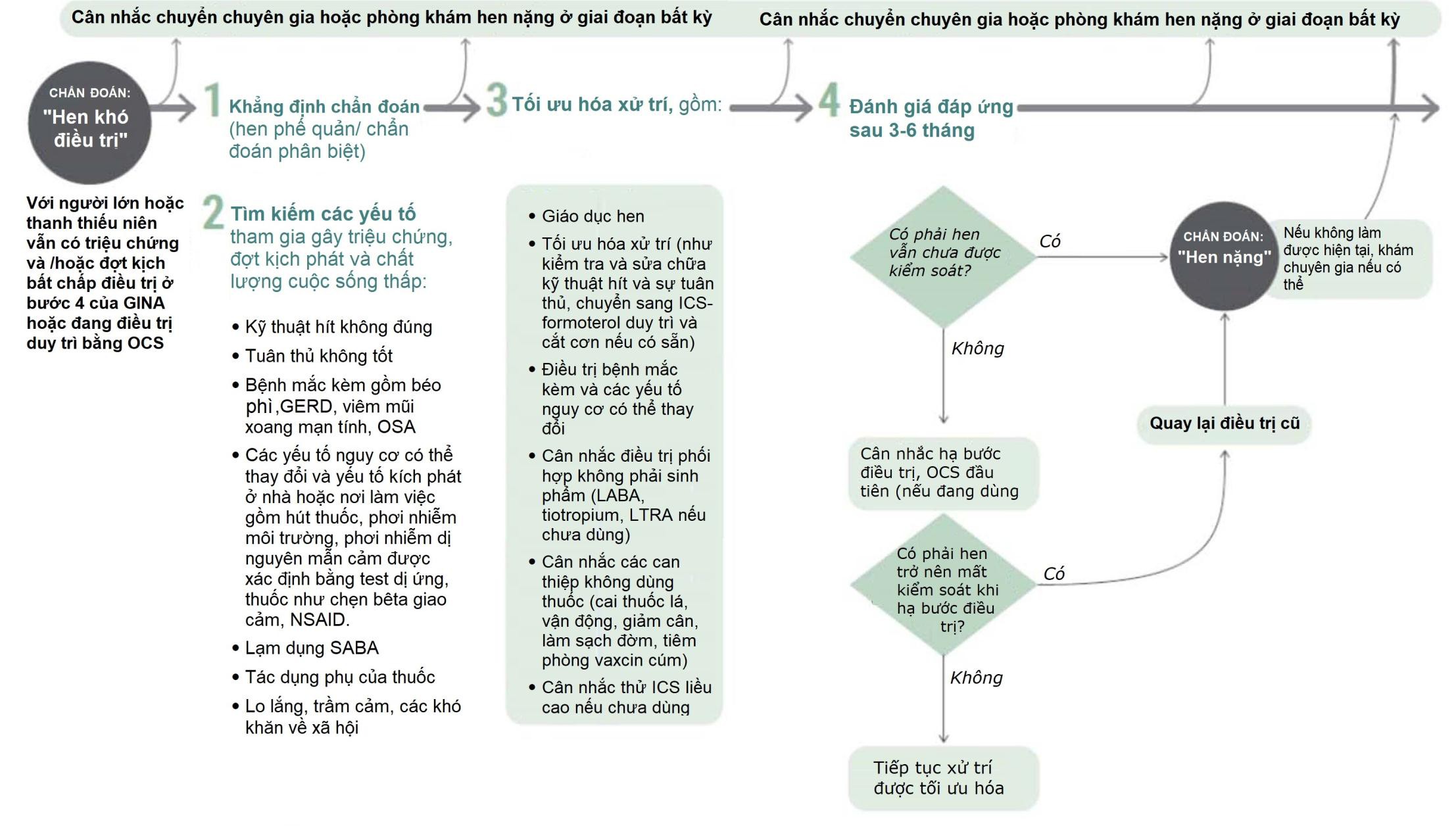 27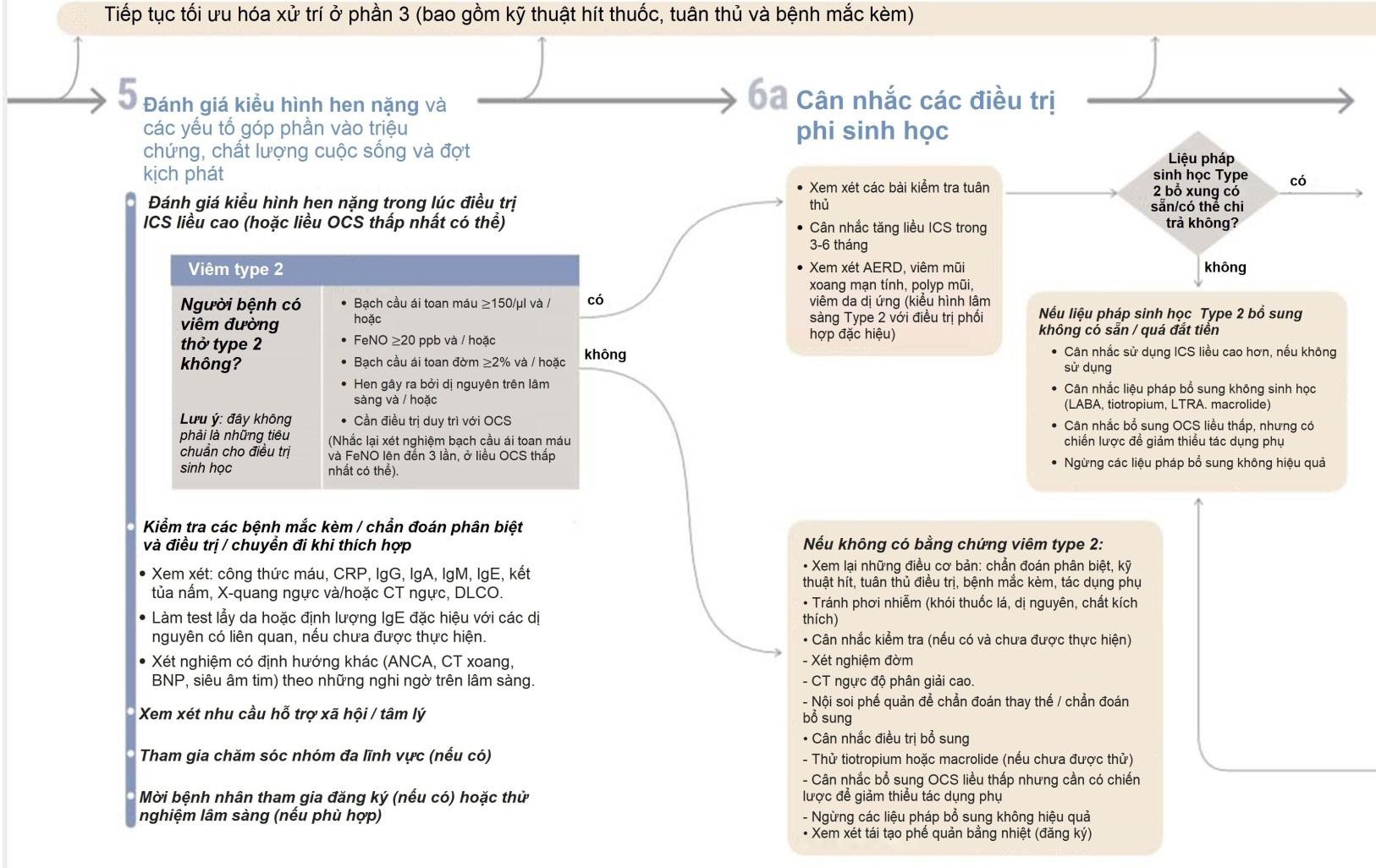 28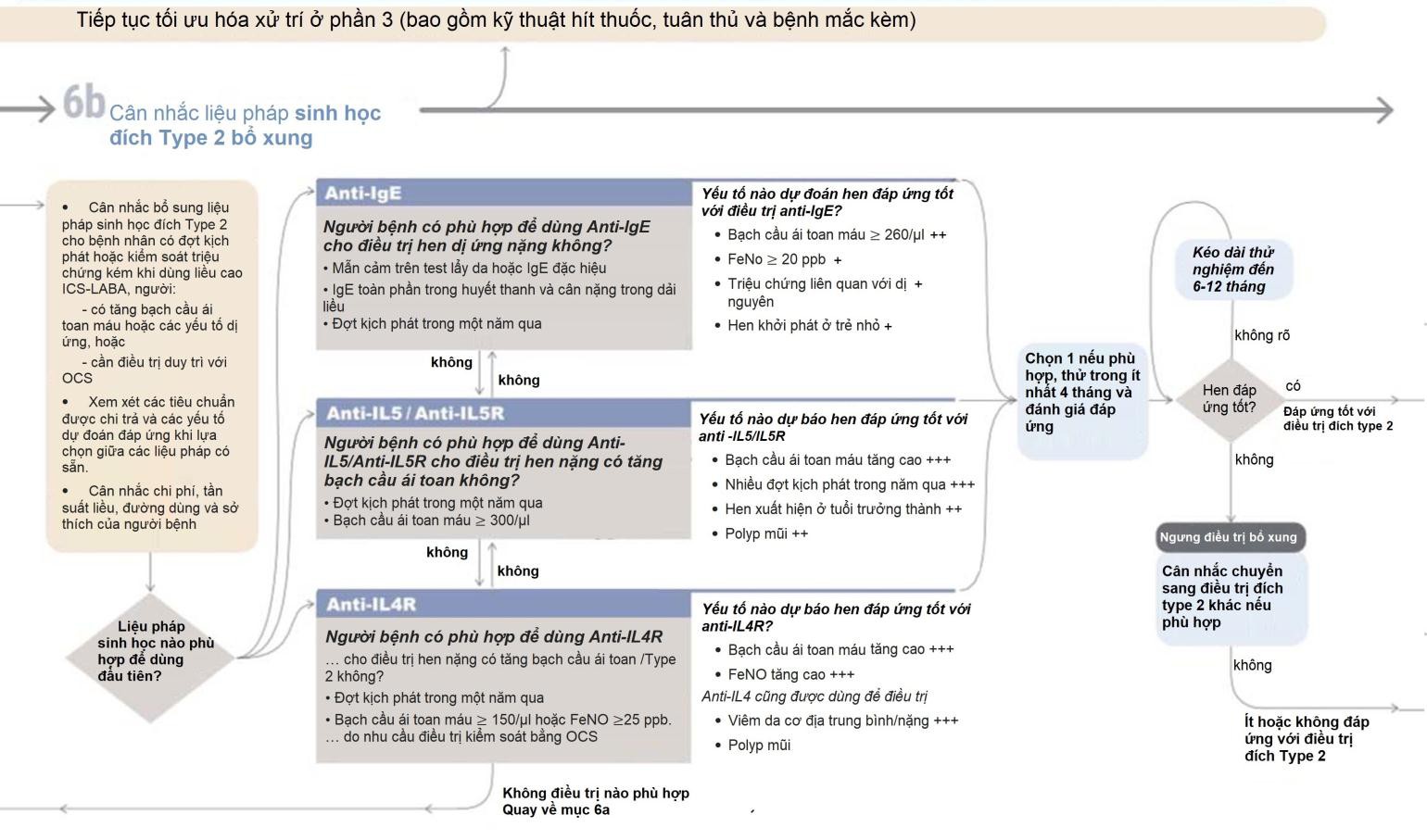 Hình  3.2. Đánh giá và điều trị kiểu hình hen nặng29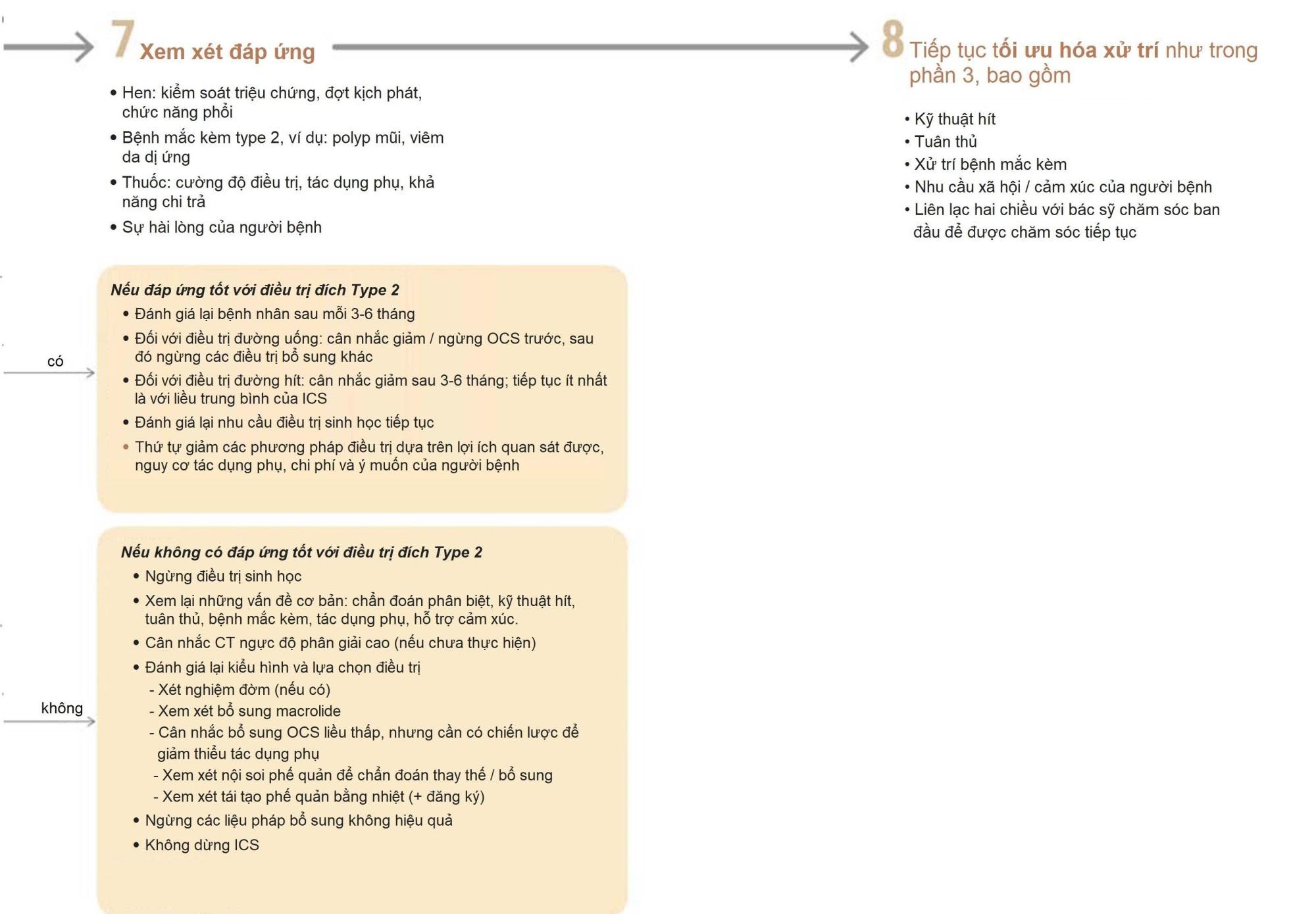 Hình  3.3. Đánh giá và điều trị kiểu hình hen nặng (tiếp)30Phần  2:Tìm kiếm các yếu tố góp phần gây ra triệu chứng và đợt cấpTìm kiếm các yếu tố có thể thay đổi góp phần gây ra triệu chứng hoặc đợt cấp:-     Kỹ thuật hít không đúng.-     Tuân thủ không tốt.-	Bệnh đồng  mắc: lo lắng và trầm cảm, béo phì, giảm hoạt động thể lực, viêm mũi họng mạn tính, tắc nghẽn thanh quản cảm ứng, GERD, COPD, ngưng thở khi ngủ, giãn phế quản, bệnh tim và gù vẹo do loãng xương.-	Các yếu tố nguy cơ có thể thay đổi và yếu tố kích phát như hút thuốc lá, phơi nhiễm với khói thuốc, và dị nguyên  mẫn cảm, ô nhiễm không khí, nấm mốc, hóa chất độc hại ...-	Sử dụng SABA thường xuyên hoặc quá mức gây giảm đáp ứng và tăng thêm nhu cầu sử dụng.-	Các vấn đề khó khăn về kinh tế, xã hội: có thể góp phần gây ra tuân thủ điều trị kém.-     Tác dụng phụ của thuốc: có thể góp phần làm giảm sự tuân thủ điều trị. Phần  3:Xem xét và tối ưu hóa việc xử trí-	Giáo dục tự quản lý hen và khẳng định rằng người bệnh có và biết cách sử dụng một bản kế hoạch hành động hen.-	Tối  ưu  hóa  thuốc  kiểm  soát  đường  hít:  đảm  bảo  rằng  thuốc  hít  phù  hợp  với người bệnh, kiểm tra và sửa chữa kỹ thuật hít, kiểm tra lại kỹ thuật hít mỗi lần thăm khám. Với người bệnh có tiền sử đợt cấp, cân nhắc chuyển sang liệu pháp ICS-formoterol duy trì và cắt cơn để giảm nguy cơ đợt cấp.-	Điều  trị  bệnh  đồng  mắc  và  các  yếu  tố  nguy  cơ  có  thể  thay  đổi  nếu  có  bằng chứng về lợi ích. Tránh các thuốc làm nặng bệnh như thuốc chẹn beta, aspirin và các NSAID khác ở người bệnh mắc AERD.-		xem xét liệu pháp bổ sung không dùng thuốc: cai thuốc lá, tập thể dục, chế độ ăn uống  lành  mạnh, giảm cân,  làm sạch  chất  nhày,  tiêm phòng  cúm,  tập  thở, tránh dị nguyên cho người bệnh mẫn cảm và tránh phơi nhiễm nếu có thể.-     Cân nhắc dùng thử các thuốc không sinh học phối hợp với ICS liều trung bình /cao như LABA, tiotropium, LTRA nếu chưa thử.-     Cân nhắc dùng thử ICS liều cao, nếu hiện không sử dụng. Phần  4:Đánh giá đáp ứng sau 3-6 tháng-	Sắp xếp lịch khám để đánh giá đáp ứng với các can thiệp trên. Thời điểm thăm khám phụ thuộc vào mức độ khẩn cấp lâm sàng và những thay đổi đối điều trị đã được thực hiện.-     Khi đánh giá đáp ứng với điều trị, xem xét các vấn đề sau:+    Kiểm soát triệu chứng+    Đợt cấp kể từ lần khám trước và cách xử lý+    Tác dụng phụ của thuốc+    Kỹ thuật hít và tuân thủ+    Chức năng phổi+    Sự hài lòng và những mối quan tâm của người bệnh.-     Mức độ đáp ứng với điều trị:+	Nếu hen vẫn không được kiểm soát dù điều trị tối ưu: khẳng định chẩn đoán hen nặng và chuyển người bệnh đến cơ sở chuyên khoa khi có thể.+	Nếu hen được kiểm soát tốt, cân nhắc hạ bậc điều trị. Bắt đầu bằng cách giảm hoặc ngừng OCS trước tiên (nếu đang sử dụng), tiếp theo loại bỏ các điều trị bổ sung khác, sau đó giảm liều ICS nhưng không ngừng ICS hoàn toàn.-     Thay đổi kiểm soát hen khi hạ bậc điều trị:+	Nếu triệu chứng hen trở nên mất kiểm soát hoặc có đợt cấp xảy ra: xác định chẩn đoán hen nặng và quay lại liều điều trị trước đó để lấy lại kiểm soát hen tốt, chuyển người bệnh đến khám cơ sở chuyên khoa nếu có thể.+	Nếu các triệu chứng và đợt cấp vẫn được kiểm soát tốt, người bệnh không bị hen nặng. Tiếp tục tối ưu hóa việc quản lý hen.b.    Đánh giá và điều trị các kiểu hình hen nặng ở người lớn Phần  5:Đánh giá kiểu hình hen nặng và các yếu tố tham gia-	Đánh giá và quản lý hen nặng cần sự phối hợp của các chuyên gia thuộc nhiều chuyên ngành khác nhau. Việc đánh giá bao gồm:+    Đánh giá kiểu hình viêm: Type 2 hay không Type 2?+    Đánh giá chi tiết hơn về bệnh đồng mắc và chẩn đoán phân biệt-	Viêm type 2 trong hen nặng: Viêm type 2 được tìm thấy ở khoảng 50% người hen nặng, đặc trưng bởi sự tham gia của các cytokine như IL-4, IL-5 và IL-13 và thường xuất hiện khi hệ thống miễn dịch nhận dạng dị nguyên mẫn cảm hoặc được kích hoạt bởi virus, vi khuẩn và các tác nhân kích thích đáp ứng miễn dịch bẩm sinh. Viêm type 2 thường liên quan với bạch cầu ái toan hoặc tăng FENO, có thể đi kèm với cơ địa dị ứng, trong khi viêm không type 2 thường liên quan với bạch cầu trung tính. Trong hen nặng, viêm type 2 có thể tương đối đề kháng với ICS liều cao và có thể đáp ứng với OCS.-	Các dấu  hiệu của viêm type  2 dai  dẳng:  Khả năng  viêm type 2  dai dẳng  nên được xem xét nếu có bất kỳ dấu hiệu nào sau đây ở người bệnh đang dùng ICS liều cao hoặc OCS hàng ngày:+    Bạch cầu ái toan ≥ 150 tế bào/ µl và /hoặc+    FENO ≥ 220 ppb, và /hoặc+    Bạch cầu ái toan đờm ≥ 2% và /hoặc+    Hen có liên quan với dị nguyên trên lâm sàng+    Người bệnh điều trị duy trì với OCS cũng có thể bị viêm type 2 tiềm ẩn.Tuy nhiên, các dấu ấn sinh học của viêm type 2 thường bị ức chế bởi OCS. Do đó, các xét nghiệm này nên được thực hiện trước khi bắt đầu OCS hoặcở liều OCS thấp nhất có thể.-     Những xét nghiệm khác có thể được cân nhắc ở cấp độ chuyên khoa:+      ét  nghiệm  máu:  công  thức  máu,  protein  C  phản  ứng  (CRP),  IgG,  IgA,IgM, IgE, kết tủa nấm bao gồm Aspergillus.+		ét nghiệm dị ứng cho các dị nguyên có liên quan: test lẩy da hoặc định lượng IgE đặc hiệu, nếu chưa được thực hiện.+	Các  thăm  dò  khác  ở  phổi:  DLCO,    -quang  ngực  hoặc  CT  ngực  độ  phân giải cao.+    Các thăm dò có định hướng khác, ví dụ: kháng thể kháng bào tương bạchcầu trung tính (ANCA), CT xoang, BNP, siêu âm tim.+		ét nghiệm xác định nhiễm ký sinh trùng nếu cân nhắc dùng liệu pháp sinh học đích Type 2. Phần  6a -     Nếu người bệnh không có bằng chứng viêm type 2 dai dẳng:+      em xét các vấn đề cơ bản có thể góp phần  gây ra triệu chứng hoặc đợtcấp: chẩn đoán phân biệt, kỹ thuật hít, tuân thủ điều trị, bệnh đồng mắc, tác dụng phụ của thuốc.+	Tránh tiếp xúc với các phơi nhiễm có liên quan: khói thuốc lá, ô nhiễm, dị nguyên mẫn cảm, chất kích thích, nhiễm trùng.+	Cân nhắc các thăm dò chẩn đoán bổ sung (nếu có sẵn và chưa được thực hiện)+	Cân nhắc điều trị bổ sung không sinh học nếu chưa thử: tiotropium, LTRA, macrolide liều thấp. Cân nhắc bổ sung OCS liều thấp, nhưng cần có chiến lược điều trị phối hợp để giảm thiểu tác dụng phụ.-     Nếu có bằng chứng của viêm type 2+	Đối với những người bệnh có dấu ấn sinh học Type 2 tăng cao mặc dù có liều cao ICS, xem xét các lựa chọn không sinh học trước.+	Đánh  giá  sự  tuân  thủ  điều  trị  một  cách  khách  quan  bằng  cách  theo  dõi FENO, việc kê đơn, hồ sơ cấp thuốc, nồng độ prednisone máu, hoặc theo dõi bình hít điện tử.+		em xét các kiểu hình lâm sàng Type 2 có điều trị bổ sung đặc hiệu: điều trị với LTRA và có thể giảm mẫn cảm với aspirin với bệnh hô hấp kích phát bởi aspirin (AERD). Đối với dị ứng phế quản phổi do aspergillus, xem xét bổ  sung  OCS  ± thuốc  chống  nấm.  Đối  với  viêm  mũi  họng  mạn  tính  và  / hoặc polyp mũi, cân nhắc corticosteroid xịt mũi   hoặc phẫu thuật. Đối với người bệnh hen mắc viêm da dị ứng, cân nhắc liệu pháp steroid hoặc không steroid tại chỗ.+    Cân nhắc tăng liều ICS trong 3-6 tháng và đánh giá lại.Phần 6b: Cân nhắc điều trị sinh học đích bổ sung-	Nếu có sẵn và có thể chi trả:   cân nhắc bổ sung điều trị sinh học đích Type 2 cho người bệnh bị đợt cấp hoặc kiểm soát triệu chứng kém dù đã sử dụng ít nhất ICS-LABA liều cao, và có dấu ấn sinh học của dị ứng hoặc tăng bạch cầu ái toan hoặc cần điều trị duy trì OCS. Trước khi bắt đầu điều trị đích Type 2, lưu ý kiểm tra nhiễm ký sinh trùng.-        em xét lựa chọn liệu pháp: anti-IgE, anti-IL5/IL-5R hoặc anti-IL4RĐiều trị bổ sung anti-lgE cho hen dị ứng nặng-     Chỉ định được phê duyệt: cho người bệnh hen > 6 tuổi, tiêm dưới da mỗi 2-4tuần, liều dựa trên cân nặng và nồng độ IgE huyết thanh. Có thể tự tiêm.-	Cơ chế: liên kết với mảnh Fc của IgE tự do, ngăn chặn sự liên kết của IgE với thụ thể FcƐ R1, làm giảm nồng độ IgE tự do và sự trình diện của thụ thể.-     Tiêu chuẩn phù hợp để được chỉ định:+	Nhạy cảm với (các) dị nguyên hô hấp được xác định bằng test lẩy da hoặc nồng độ IgE đặc hiệu.+	Nồng độ IgE toàn phần huyết thanh và trọng lượng cơ thể trong dải liều cho phép.+    Nhiều hơn một đợt cấp trong một năm qua-     Các yếu tố dự báo khả năng đáp ứng tốt với omalizumab:+    Mức IgE ban đầu không dự báo khả năng đáp ứng+    Bạch cầu ái toan máu ≥ 260 tế bào/µl hoặc FENO ≥ 20 ppb+    Hen khởi phát ở trẻ em+    Triệu chứng lâm sàng liên quan với dị nguyên-     Tác dụng phụ: phản ứng tại chỗ tiêm, phản vệ (khoảng 0,2% người bệnh).-     Thời gian thử nghiệm ban đầu được đề xuất: ≥ 4 thángĐiều trị bổ sung anti-IL5 hoặc anti-IL5R cho hen nặng có tăng bạch cầu ái toan-     Chỉ định được phê duyệt: Cho người bệnh ≥ 12 tuổi: mepolizumab (anti-IL5)100mg tiêm dưới da 4 tuần một lần và benralizumab* (anti-IL5R) tiêm dưới da30mg mỗi 4 tuần trong 3 liều, sau đó mỗi 8 tuần. Cho người bệnh ≥   18 tuổi:reslizumab* (anti-IL5) 3mg / kg truyền tĩnh mạch mỗi 4 tuần.-	Cơ  chế:  mepolizumab*  và  reslizumab*  gắn  với  IL-5  lưu  hành  tuần  hoàn, benralizumab* gắn với tiểu đơn vị thụ thể alpha IL-5 dẫn đến hiện tượng chết theo chương trình của bạch cầu ái toan.-     Tiêu chuẩn phù hợp để được chỉ định:+    Nhiều hơn một đợt cấp trong một năm qua+    Bạch cầu ái toan máu ≥ 300 tế bào/µl-     Các yếu tố dự báo khả năng đáp ứng tốt:+    Bạch cầu ái toan máu tăng cao (+++)+    Nhiều đợt cấp trong năm qua ++++    Hen xuất hiện ở tuổi trưởng thành +++    Polyp mũi +++    Đang điều trị duy trì OCS-     Tác dụng phụ: phản ứng tại chỗ tiêm, phản vệ hiếm gặp.-     Thời gian thử nghiệm ban đầu được đề xuất: ≥ 4 thángĐiều trị bổ sung anti-IL4R cho người bệnh hen nặng có tăng bạch cầu ái toan/Type 2 hoặc người bệnh cần điều trị OCS-     Chỉ định được phê duyệt: Cho người bệnh ≥ 12 tuổi: dupilumab* (anti-IL4R)200mg hoặc 300mg tiêm dưới da mỗi 2 tuần với người bệnh hen nặng tăng bạch cầu ái toan/type 2; 300mg tiêm dưới da mỗi 2 tuần với người bệnh hen nặngphụ thuộc OCS hoặc có mắc kèm viêm da dị ứng trung bình / nặng. Có thể tựtiêm thuốc.-     Cơ chế: liên kết với thụ thể IL-4, chặn cả tín hiệu IL-4 và IL-13-     Tiêu chuẩn phù hợp để được chỉ định:+    Nhiều hơn một đợt cấp nặng trong năm qua+	Dấu sinh học type 2 > một mức quy định (ví dụ: bạch cầu ái toan máu ≥300 tế bào/µl hoặc FENO ≥25 ppb) HOẶC+    Đòi hỏi điều trị duy trì bằng OCS-     Các yếu tố dự báo khả năng đáp ứng tốt:+    Bạch cầu ái toan máu tăng cao ++++    FENO tăng cao +++-     Tác dụng phụ: phản ứng tại chỗ tiêm; tăng bạch cầu ái toan máu thoáng qua.-     Thời gian thử nghiệm ban đầu được đề xuất: ≥ 4 thángXem xét đáp ứng với thử nghiệm bổ sung liệu pháp sinh học đích Type 2 ban đầu-	Hiện không có tiêu chuẩn rõ ràng để xác định mức độ đáp ứng nhưng cần xem xét  đến  các  đợt  cấp,  kiểm  soát  triệu  chứng,  chức  năng  phổi,  tác  dụng  phụ, cường độ điều trị và mức độ hài lòng của người bệnh.-     Nếu đáp ứng không rõ ràng,  cân nhắc  kéo  dài thời gian thử nghiệm lên 6-12tháng-	Nếu không có đáp ứng, ngừng liệu pháp sinh học và cân nhắc chuyển sang dùng thử một liệu pháp đích sinh học Type 2 khác, nếu có sẵn và đủ điều kiện chi trả.c.    Quản lý và theo dõi điều trị hen nặng Phần  7: Đánh giá đáp ứng và áp dụng cho điều trị-	Đánh giá ứng của người bệnh với liệu pháp sinh học bổ sung sau 3-4 tháng và mỗi 3-6 tháng sau đó, bao gồm các vấn đề sau:+	Hen:  kiểm  soát  triệu  chứng,  tần  suất  và  mức  độ  của  đợt  cấp,  chức  năng phổi.+    Các bệnh đồng mắc Type 2 như polyp mũi, viêm da dị ứng.+    Thuốc: mức độ điều trị, tác dụng phụ, khả năng chi trả+    Sự hài lòng của người bệnhNếu người bệnh có đáp ứng tốt với liệu pháp sinh học đích Type 2:-	Tái  đánh  giá  sự  cần  thiết  của  mỗi  loại  thuốc  hen  sau  mỗi  3-6  tháng,  nhưng không ngưng hoàn toàn thuốc hít. Thứ tự giảm hoặc ngừng các điều trị bổ sung dựa trên lợi ích quan sát được khi bắt đầu điều trị, các yếu tố nguy cơ của người bệnh, tác dụng phụ của thuốc và chi phí.-	Đối với điều trị đường uống, xem xét giảm dần hoặc ngừng OCS trước do nguy cơ tác dụng phụ.-	Đối với điều trị bằng thuốc hít, cân nhắc giảm liều ICS sau 3-6 tháng, nhưng không ngừng hoàn toàn thuốc hít. Người bệnh nên tiếp tục được điều trị ít nhất là với liều trung bình của ICS.-	Đối với liệu pháp sinh học: với một người bệnh có đáp ứng tốt, chỉ cân nhắc thử ngưng liệu pháp sinh  học sau ít nhất 12 tháng điều trị và hen vẫn được kiểm soát tốt với ICS liều trung bình và người bệnh không còn tiếp xúc với dị nguyên mẫn cảm đã được xác định trước đó.Nếu người bệnh không có đáp ứng tốt với liệu pháp sinh học đích Type 2:-        em xét các vấn đề cơ bản có thể góp phần gây ra triệu chứng hoặc đợt cấp.-     Cân nhắc thăm dò bổ sung (nếu chưa được thực hiện)-        em xét các lựa chọn điều trị khác (nếu chưa được thực hiện).-     Ngừng các liệu pháp bổ sung không hiệu quả, nhưng không ngừng hoàn toànICS. Phần  8:Tiếp tục hợp tác để tối ưu hóa việc xử trí-	Việc quản lý một trường hợp hen nặng đòi hỏi sự hợp tác giữa người bệnh với nhân viên chăm sóc ban đầu và bác sĩ của nhiều chuyên ngành khác nhau để tối ưu hóa hiệu quả lâm sàng và sự hài lòng của người bệnh.-     Tiếp tục đánh giá người bệnh sau mỗi 3-6 tháng, gồm các vấn đề sau:+    Các thông số lâm sàng: kiểm soát triệu chứng, đợt cấp, chức năng phổi+    Bệnh đồng mắc+    Các yếu tố nguy cơ bị đợt cấp của người bệnh+    Các vấn đề về điều trị: kiểm tra kỹ thuật hít và tuân thủ điều trị.+    Nhu cầu xã hội và cảm xúc của người bệnh.-	Tần  suất  và  vị  trí  thăm  khám  tối  ưu  phụ  thuộc  vào  kiểm  soát  hen  của  người bệnh, các yếu tố nguy cơ và bệnh mắc kèm.4. XỬ TRÍ KHI HEN TRỞ NẶNG VÀ ĐỢT CẤP4.1. Đại cươngĐịnh nghĩa đợt cấp hen phế quản-	Đợt cấp hen phế quản là sự xuất hiện nặng lên của các triệu chứng khó thở, ho, khò khè, nặng ngực và giảm CNTK phổi. Đợt cấp có thể xảy ra ở bệnh nhân đã được chẩn đoán hen hoặc đôi khi, như là biểu hiện đầu tiên của hen.-	Đợt cấp thường xảy ra khi phản ứng với phơi nhiễm các yếu tố bên ngoài (ví dụ nhiễm vi rút đường hô hấp trên, phấn hoa hoặc chất ô nhiễm) và/hoặc tuân thủ thuốc kiểm soát kém.-	Đợt cấp có thể xuất hiện ở bất cứ bệnh nhân hen nào, ngay cả khi hen phế quản đã được kiểm soát tốt.Các yếu tố là gia tăng nguy cơ tử vong có liên quan đến henBệnh nhân có các dấu hiệu sau có thể làm gia tăng nguy cơ tử vong đến hen, và do vậy cần được đánh giá thường xuyên:-     Tiền sử:+	Đã từng xuất hiện đợt cấp nặng, đe dọa tử vong, cần đặt nội khí quản, thở máy;+    Nhập viện hoặc thăm khám cấp cứu do hen trong năm qua;-     Thuốc sử dụng:+    Đang sử dụng hoặc vừa mới ngưng sử dụng corticosteroid uống;+    Hiện không sử dụng corticosteroid dạng hít;+	Sử dụng SABA quá mức, nhất là sử dụng hơn một ống salbutamol xịt (hoặc tương đương) mỗi tháng;-     Bệnh đồng mắc:+    Tiền sử bệnh tâm thần hoặc rối loạn tâm lý – xã hội;+    Kém tuân thủ điều trị và/ hoặc thiếu bản kế hoạch hành động hen;+    Bệnh nhân có tiền sử dị ứng thức ăn.-     Không có kế hoạch hành động hen.4.2. Chẩn đoán đợt cấp hen phế quảnĐợt cấp hen phế quản biểu hiện một sự thay đổi nặng lên của các triệu chứng và chức năng phổi so với trạng thái thường ngày của bệnh nhân. Giảm lưu lượng thở ra có thể được định lượng bằng lưu lượng thở ra đỉnh (LLĐ) hoặc thể tích thở ra gắng sức 1 giây đầu (FEV1) so với trị số lý thuyết.4.3. Hướng dẫn tự xử trí đợt cấp hen phế quản theo bản kế hoạch hành độngKế hoạch hành động hen phế quản:48Giáo dục tự xử trí hen hiệu quả cần:+ Tự theo dõi triệu chứng và/hoặc chức năng hô hấp+ Bản kế hoạch hành động hen+ Thăm khám đều đặnTất cả các bệnh nhânTăng thuốc giảm triệu chứngTăng sớm thuốc kiểm soát như bên dưới em lại đáp ứngNếu PEF + hoặc FEV1  <60% trị số tốt nhất hoặc không cải thiện sau 48 giờTiếp tục thuốc giảm triệu chứngTiếp tục thuốc kiểm soátCho thêm prednisolone 40-50mg/ngàyGặp bác sĩSỚM HOẶC NHẸ                                                                                       TRỄ HOẶC NẶNGThuốc                                    Thay đổi ngắn hạn (1-2 tuần)đối với hen trở nặngMức chứng cứTăng thuốc giảm triệu chứng thƣờng ngày:ICS liều thấp/formoterol*Kích thích beta 2 tác dụng ngắn (SABA)Tăng thuốc kiểm soátthƣờng ngày:Thuốc duy trì và giảm triệu chứng ICS/formoterol*ICS duy trì với SABA là thuốc giảm triệu chứngICS/formoterol duy trì với SABA là thuốc giảm triệu chứngICS duy trì/salmeterol với SABA là thuốc giảm triệu chứngThêm corticoid đƣờng uống (OCS) và gặp Bác sĩ tƣ vấn;OCS (prenisone hoặcprednisolone)Tăng tần số sử dụng thuốc giảm triệu chứng (tổng               Aliều formoterol tối đa 72 mcg/ngày)Tăng tần số sử dụng SABA                                                   AĐối với pMDI, bổ sung buồng đệm                                      ATiếp tục ICS duy trì/formoterol và tăng thuốc giảm             A triệu chứng ICS/formoterol theo nhu cầu* (tổng liều formoterol tối đa 72 mcg/ngày)Ở người lờn và trẻ vị thành niên, gấp 4 lần liều ICS.           BỞ trẻ tuân thủ điều trị, tăng gấp 5 lần liều ICS không hiệu quảGấp 4 lần ICS/formoterol duy trì (tổng liều                          Bformoterol tối đa 72 mcg/ngày)Nâng bậc đến liều cao hơn ICS/salmeterol hoặc xem           Dxét thêm một ống hít ICS riêng lẻ đến gấp 4 lần liềuICSThêm OCS đối với cơn kịch phát nặng (PEF hoặc               AFEV1 < 60% trị số cá nhân tốt nhất hoặc dự đoán), hoặc BN không đáp ứng với điều trị qua 48 giờNgười lớn: prednisolone 1mg/kg/ngày (tối đa 50                 Dmg) thường trong 5-7 ngày. Trẻ em: 1-2 mg/kg/ngày(tối đa 40 mg) thường trong 3-5 ngàyGiảm liều OCS không cần thiết nếu được kê toa                  Btrong < 2 tuần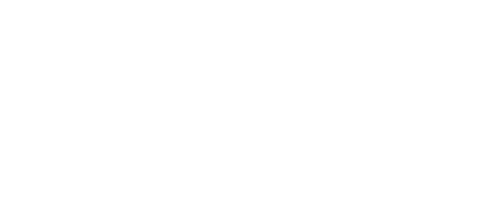 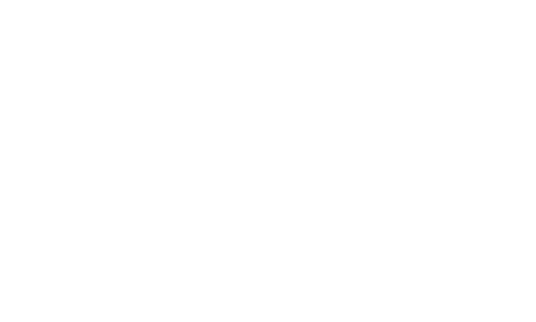 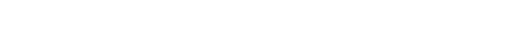 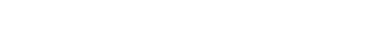 Hình  4. Kế hoạch hành động henTất cả các BN HPQ đều cần có kế hoạch hành động hen phù hợp với mức độ nặng và tình trạng sức khỏe chung để BN có thể tự phát hiện, xử trí khi xuất hiện tình trạng  bệnh  nặng  hơn.  *  ICS/formoterol:  duy  trì  và  giảm  triệu  chứng:  budesonide liều thấp hoặc beclometasone với formoterol.Thay đổi thuốc trong kế hoạch hành động hen-     Tăng dùng thuốc giảm triệu chứng : liều thấp ICS/formoterol hoặc SABA, cóthể dùng thêm buồng đệm khi dùng dạng bình xịt định liều.-     Tăng điều trị kiểm soát:+    Dùng đơn thuần corticoid phun hít: tăng liều gấp 4 lần;+    Dùng duy trì ICS/formoterol: tăng liều gấp 4. Liều tối đa formoterol: 72mcg/ ngày;+	Dùng duy trì ICS/LABA khác: tăng tới liều cao, hoặc xem xét bổ sung thêm một ICS để đạt liều ICS gấp 4 lần;+	Dùng duy trì và giảm triệu chứng ICS/ formoterol: tiếp tục dùng liều duy trì. Tăng liều cắt cơn khi cần (cho tới đạt tối đa formoterol 72mcg/ ngày).  Corticoid uống:+    Người lớn: prednisolone 40-50mg/ ngày. Dùng trong 5-7 ngày;+    Trẻ em: 1-2mg/kg/ngày. Dùng trong 3-5 ngày;Theo dõi sau tự xử trí đợt cấp-     BN nên đến khám bác sỹ, hoặc tư vấn nhân viên y tế sau khi đã xử trí đợt cấpđể:+      ác định nguyên nhân đợt cấp;+    Đánh giá kiểm soát triệu chứng;+      em xét các điều trị bổ sung;+    Thiết lập các kế hoạch khám lại định kỳ tiếp theo.4.4. Xử trí đợt cấp hen phế quản ở cơ sở chăm sóc sức khỏe ban đầu-     Đánh giá mức độ nặng của đợt cấp: mức độ khó thở (không thể nói, hoặc nóitừng từ), tần số thở, mạch, SpO2, và CNTK phổi (hoặc LLĐ).-	Đánh giá nguyên nhân khác của khó thở cấp: suy tim, bệnh đường hô hấp trên, hít phải dị vật, nghẽn mạch phổi …-     Sắp xếp chuyển BN tới cơ sở cấp cứu: ngay khi có dấu hiệu nặng của đợtcấp, hoặc chuyển ngay tới khoa hồi sức khi có dấu hiệu nguy kịch: vật vã,kích  thích,  ngủ  gà,  phổi  im  lặng.  Với  những  bệnh  nhân  này:  cần  khí  dung SABA,  ipratropium  bromide,  thở  oxy,  corticoid  toàn  thân  ngay  trước  khi chuyển viện.-     Bắt đầu điều trị:+    Thở  oxy:  nên  dùng  bình  định  liều.  Duy trì  SpO2  93-95%  (94-98%  với  trẻ  6-11tuổi).+	Thuốc giãn phế quản tác dụng nhanh, ngắn: ưu tiên dùng. Tăng liều, và số lần dùng SABA (thường dùng với buồng đệm hoặc khí dung);+	Corticoid  toàn  thân:  liều  1mg  prednisolone  (hoặc  tương  đương)  /kg/ngày với người lớn, đến tối đa 50 mg/ngày, và 1-2 mg/kg/ngày đối với trẻ 6-11 tuổi đến tối đa 40 mg/ngày. Corticoid đường toàn thân nên dùng trong 5-7 ngày.+    Corticoid  phun  hít,  khí  dung  (budesonide  hoặc  fluticasone):  liều  2mg-4mg/ngày khí dung đối với người lớn và liều 1mg-2mg/ngày đối với trẻ em.+	Thuốc  kiểm soát:  nên  tăng  liều  trong  2-4  tuần.  Trường  hợp  hiện  chưa  sử dụng thuốc kiểm soát: nên bắt đầu theo liệu pháp có ICS liều ổn định.+    Kháng sinh: chỉ dùng nếu căn nguyên đợt cấp là do nhiễm khuẩn.-     Đánh  giá  đáp  ứng  thƣờng  xuyên:  giảm  liều  oxy  và  duy  trì  SpO2  93-95%.Trường hợp tiếp tục diễn biến nặng: chuyển tới khoa Cấp cứu hoặc Hồi sức tích cực.Bảng 9. Xử trí đợt cấp hen phế quản tại đơn vị chăm sóc ban đầuCHĂM      SÓC      BAN ĐẦUBệnh nhân có cơn hen cấp tính hoặc bán cấpĐÁNH     GIÁ     BỆNH NHÂNCó phải hen không?Có yếu tố nguy cơ tử vong liên quan đến hen không? Độ nặng của cơn cấp?NHẸ hoặc TRUNG BÌNHNói từng cụm từ, thích ngồi hơnnằm, không kích độngNhịp thở tăngKhông sử dụng cơ hô hấp phụNhịp tim 100-120 lần/phútĐộ  bão  hòa  oxy  (trong  không khí) 90-95%LLĐ  >  50%  dự  đoán  hoặc  tốtnhấtNẶNGNói   từng   từ,   ngồi   khom   phíatrước, kích động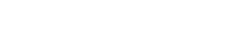 Nhịp thở >30/phútCơ hô hấp phụ co kéoNhịp tim >120 lần/phútĐộ  bão  hòa  oxy  (trong  không khí) < 90%LLĐ  ≤  50%  dự  đoán  hoặc  tốt nhấtĐE DỌA TỬ VONGBuồn   ngủ,   lẫn   lộn   hoặcngực im lặngTRỞ NẶNGBẮT ĐẦU ĐIỀU TRỊSABA 4-10 nhát qua pMDI + buồng hít, lặp lại mỗi 20 phút trong 1 giờPrednisolone: người lớn 1 mg/kg, tối đa 50 mg, trẻ em 1-2 mg/kg, tối đa 40 mg.em xét ICS phun hít, khí dungOxy  có  kiểm  soát  (nếu  có):  độ  bão  hòa mục tiêu 93-95% (trẻ em: 94-98%)CHUYỂN  Đ   N  CƠ  SỞ CHĂM SÓC CẤP CỨU Trong     khi     chờ:     Cho SABA,  oxy,  corticosteroid toàn thânTI   P TỤC ĐIỀU TRỊ với SABA theo nhu cầu ĐÁNH GIÁ ĐÁP ỨNG SAU 1 GIỜ  (hoặc sớm hơn)TRỞ NẶNG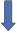 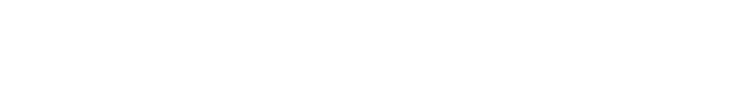 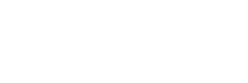 CẢI THIỆNĐÁNH GIÁ ĐỂ CHO VỀTriệu chứng cải thiện, không cần SABAĐ  cải  thiện,  và  >  60-80%  tốt  nhất  của  cá nhân hoặc dự đoánĐộ bão hòa oxy > 94% không khí trong phòngNguồn lực tại nhà đầy đủĐƠN THUỐC ĐIỀU TRỊ NGOẠI TRÚ Thuốc  giảm triệu  chứng: tiếp  tục theo nhucầuThuốc kiểm soát: bắt đầu hoặc nâng bậcPrednisolone:   tiếp   tục,   thường   trong   5-7ngày (3-5 ngày đối với trẻ em)Theo dõi: trong vòng 2-7 ngàyTHEO DÕIThuốc giảm triệu chứng: giảm đến mức theo nhu cầuThuốc kiểm soát: tiếp tục liều cao hơn trong ngắn hạn (1-2 tuần) hoặc dài hạn (3 tháng)tùy theo nguyên nhân cơn cấpYếu tố nguy cơ: kiểm soát và điều chỉnh các yếu tố nguy cơ thay đổi được vốn có thể góp phần vào cơn cấp, bao gồm kỹ thuật hít thuốc và tuân thủKế hoạch hành động: Có hiểu được không? Có được sử dụng phù hợp không? Có cần thay đổi không?-     Đánh giá lại đáp ứng+    Liên tục theo dõi đáp ứng của người bệnh trong quá trình điều trị.+	Người bệnh có dấu hiệu đợt kịch phát nặng hoặc nguy kịch, không đáp ứng với điều trị, hoặc tiếp tục diễn biến xấu nên được chuyển ngay đến cơ sởcấp cứu.+    Người bệnh đáp ứng ít hoặc chậm với SABA nên được theo dõi chặt chẽ.+	Điều trị bổ sung nên tiếp tục cho đến khi LLĐ ổn định hoặc trở về mức tốt nhất của người bệnh trước đó. Sau đó có thể quyết định cho người bệnh về nhà hoặc chuyển đến cơ sở cấp cứu.-     Theo dõi khi cho về+    Đơn thuốc khi về nên bao gồm:  Thuốc cắt cơn khi cần	Corticoid uống: prednisolone uống 1mg/kg/ngày tới tối đa 50 mg /ngày hoặc tương đương, thường trong 5-7 ngày  Thuốc kiểm soát hàng ngày.+      em lại kỹ thuật hít thuốc và việc tuân thủ điều trị trước khi ra về.+	Hẹn  khám  lại  trong  vòng  2-7  ngày  tùy thuộc  vào  tình  trạng  lâm  sàng  và hoàn cảnh xã hội.4.5. Xử trí đợt cấp hen phế quản tại khoa cấp cứuĐợt cấp hen phế quản nặng là cấp cứu đe dọa tử vong, được xử trí an toàn nhất tại khoa cấp cứu cơ sở chăm sóc cấp cứu.Bảng 10. Xử trí đợt cấp hen phế quản tại khoa cấp cứuĐÁNH GIÁ BAN ĐẦUA: đường dẫn khí   B: hô hấp   C: tuần hoànCó bất kỳ triệu chứng nào sau không?Lơ mơ, Lẫn lộn, Ngực im lặng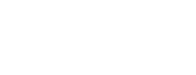 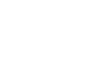 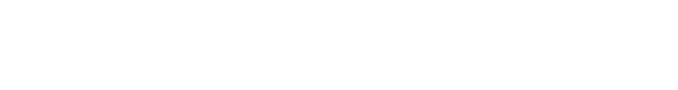 KHÔNGTiếp tục PHÂN LOẠI TÙY TÌNH TRẠNG LÂM SÀNG theo tính chất xấu nhấtCÓHội chẩn ICU, bắt đầu SABA và O2, và chuẩn bị đặt nội khí quảnNHẸ hoặc TRUNG BÌNHNói từng cụm từ Thích ngồi hơn nằm Không kích động Nhịp thở tăngKhông sử dụng cơ hô hấp phụNhịp tim 100-120 lần/phútĐộ bão hòa oxy (trong không khí) 90-95%LLĐ > 50% dự đoán hoặc tốt nhất Thuốc đồng vận beta 2 tác dụng ngắn Xem xét ipratropium bromideOxy  có  kiểm soát  để  duy  trì  độ  bão hòa93-95% (trẻ em 94-98%)Corticosteroid uốngem xét corticosteroid khí dung liều caoNẶNGNói từng từNgồi khom phía trướcKích độngNhịp thở >30/phútCơ hô hấp phụ co kéoNhịp tim >120 lần/phútĐộ bão hòa oxy (trong không khí) < 90%LLĐ ≤ 50% dự đoán hoặc tốt nhất Thuốc đồng vận beta 2 tác dụng ngắn Xem xét ipratropium bromideOxy có kiểm soát để duy trì độ bão hòa93-95% (trẻ em 94-98%)Corticosteroid   uống   hoặc   tiêm   tĩnh mạchem xét magnesium tĩnh mạchem xét corticosteroid khí dung liều caoNếu tiếp tục diễn tiến xấu, điều trị như nặng và tái đánh giá để chuyển ICUĐÁNH GIÁ DIỄN BIẾN   L ÂM SÀNG THƯỜNG XUYÊNĐO CHỨC NĂNG PHỔI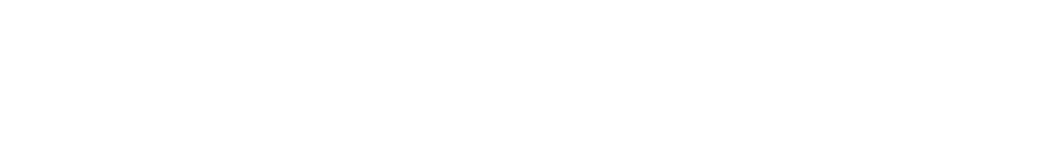 trên tất cả bệnh nhân một giờ sau khi điều trị ban đầuFEV1  hoặc  LLĐ  ≥  60-80%  dự  đoán hoặc   tốt   nhất   của   cá   nhân   và   triệu chứng cải thiệnTRUNG BÌNHXem xét kế hoạch cho ra việnFEV1 hoặc LLĐ < 60% dự đoán hoặc tốt  nhất  của  cá  nhân,  hoặc  thiếu  đáp ứng lâm sàngNẶNGTiếp  tục  điều  trị  như  trên  và  tái  đánh giá thường xuyênICS: corticosteroid dạng khí dung, dạng hít xịt; ICU: khoa săn sóc đặc biệt; IV: tiêm tĩnh mạch; O2: oxy; LLĐ: lưu lượng thở ra đỉnh; FEV1: thể tích thở ra gắng sức 1 giây đầuĐiều trị khácNgoài những điều trị nêu trong bảng 4.2. Cần quan tâm tới một số điều trị sau trong trường hợp bệnh nhân đáp ứng kém, hoặc không đáp ứng với điều trịThuốc  giãn  phế  quản  SABA  (đƣờng  toàn  thân):  có  thể  truyền  tĩnh  mạch  hoặc tiêm dưới da (salbutamol, terbutaline) trong trường hợp bệnh nhân có đợt cấp nặng.Ipratropium bromide (SAMA)Bệnh nhân có đợt cấp trung bình đến nặng, điều trị trong khoa cấp cứu: phối hợp SAMA và SABA cho hiệu quả giãn phế quản tốt hơn, cải thiện FEV1, LLĐ nhiều hơn so với dùng SABA đơn thuần.Aminophylline và theophyllineAminophylline và theophylline tiêm tĩnh mạch không nên sử dụng trong xử trí cơncấp hen, do hiệu quả kém và khả năng ngộ độc (đặc biệt khi dùng cùng macrolidecó thể gây xoắn đỉnh).MagnesiumMagnesium sulfate tiêm tĩnh mạch không được đề nghị sử dụng thường qui trong đợt cấp hen phế quản. Truyền tĩnh mạch liều 2g trong 20 phút có thể giúp giảm khó thở, giảm tỷ lệ nhập viện ở một số bệnh nhân.Thuốc kháng thụ thể leukotrieneHầu như ít được sử dụng trong  đợt cấp hen phế quản. Chỉ định điều trị khi bệnh nhân ổn định, ra viện, và thường dùng kèm với ICS.Kết hợp ICS/   ABAKhông có nhiều vai trò trong điều trị đợt cấp hen phế quản. Tuy nhiên, có thể dùng ngay khi bệnh nhân nằm viện để đánh giá kỹ năng dùng thuốc của bệnh nhân, bảo đảm khi bệnh nhân ra viện đã quen và dùng đúng thuốc.Kháng sinh: chỉ định dùng khi có biểu hiện nhiễm khuẩn.Thuốc an thần: chống chỉ định trong điều trị đợt cấp hen phế quản.Thông khí không xâm lấn (NIV): chỉ định điều trị khi bệnh nhân đợt cấp hen phế quản  vẫn  có  suy  hô  hấp  bất  chấp  đã  điều  trị  tối  ưu  các  thuốc  giãn  phế  quản,corticoid toàn thân, thở oxy.Đánh giá đáp ứng điều trịĐánh giá thường xuyên đáp ứng lâm sàng, SpO2. Có thể đo chức năng thông khí phổi khi bệnh nhân đã tương đối ổn định. Trường hợp bệnh nhân có diễn biến nặng: chuyển khoa điều trị tích cực.Bảng 11. Xử trí xuất viện từ khoa cấp cứuThuốcCorticosteroid uống (OCS)Tổng  thời  gian  dùng  OCS:  5-7  ngày  với  người  lớn  (prednisolone  hoặc  tương đương  1  mg/kg/ngày  tới  tối  đa  50  mg/ngày)  và  3-5  ngày  đối  với  trẻ  em  (1-2 mg/kg/ngày tới tối đa 40 mg).Thuốc cắt cơnDùng thuốc cắt cơn (SABA hoặc ICS/ formoterol) khi bệnh nhân có cơn khó thở.Corticosteroid dạng hít, xịt, khí dung (ICS)Bắt  đầu  ICS  hoặc  ICS/LABA  trước  khi  xuất  viện.  Tư  vấn  kỹ cách  dùng  thuốc dạng phun hít.oại bỏ yếu tố nguy cơ đợt cấpác định các yếu tố có thể đã góp phần vào đợt cấp;Tránh, loại bỏ các yếu tố gây đợt cấp hen phế quản: khói thuốc, bụi, các mùi nồng gắt, lông súc vật (chó, mèo …), nhiễm trùng đường hô hấp.Kỹ năng tự xử trí và bản kế hoạch hành động hen-     Đánh giá lại kỹ thuật hít thuốc.-     Đánh giá lại kỹ thuật sử dụng lưu lượng đỉnh kế (nếu có).-		ây dựng bản kế hoạch hành động hen phế quản hoặc xem lại bản kế hoạch hiện có của bệnh nhân, lúc xuất viện.-     Đánh giá khả năng xử trí của bệnh nhân đối với đợt cấp.-     Điều chỉnh kế hoạch hành động hen nếu cần.-        em lại thuốc kiểm soát hen của bệnh nhân. Các thay đổi khi xuất hiện đợtcấp. Khả năng dùng thêm corticoid đường toàn thân.Hẹn tái khám theo dõiHẹn  tái  khám  theo  dõi  trong  vòng  2-7  ngày  sau  xuất  viện  nếu  tình  trạng  bệnh chưa thực sự ổn địnhICS: corticosteroid khí dung, hít xịt; OCS: corticosteroid uống; LLĐ: lưu lượng thởra đỉnhTheo dõi sau đợt kịch phátTất cả người bệnh nên được theo dõi thường xuyên bởi các nhân viên y tế cho đến khi các triệu chứng và chức năng hô hấp trở lại bình thường.Xử trí sau đợt kịch phát-     Đơn thuốc khi về nên bao gồm:+    Thuốc cắt cơn khi cần+	Corticoid uống: prednisolone uống 1mg/kg/ngày tới tối đa 50 mg /ngày hoặc tương đương, thường trong 5-7 ngày. Nếu dùng dexamethasone, thời gian dùng chỉ 1-2 ngày.+	Thuốc kiểm soát hàng ngày. Nếu người bệnh đang điều trị ICS, nâng bậc điều trị ngắn hạn trong 2-4 tuần.-        ác định và giải quyết các yếu tố nguy cơ gây đợt cấp-     Đánh giá kỹ năng tự xử trí và bản kế hoạch hành động-	Hẹn khám lại sau 2 ngày để đảm bảo việc điều trị vẫn được tiếp tục, triệu chứng hen được kiểm soát và chức năng phổi được cải thiện.TÀI LIỆU THAM KHẢO1.   Global   initiative   for   asthma:   Pocket   guide   for   asthma   management   and prevention (for adults and children oder than 5 years). Updated 2019.2.   Global  initiative  for  asthma:  Global  stratergy  for  asthma  management  and prevention. Updated 2019.3.   Global initiative for asthma: Difficult-To-Treat & Severe Asthma in adolescentand adult patients diagnosis and management. Updated 20194.   Fanta C.H, Wood R.A, Bochner B.S, Hollingsworth H. An overview of asthma management. UpToDate 2019.5.   Fanta C.H, Barnes P.J, Bochner B.S, Hollingsworth H. Diagnosis of asthma inadolescents and adults. UpToDate 2019.6.   Fanta  C.H,  Bochner  B.S,  Hollingsworth  H.  Acute  exacerbations  of  asthma  in adults: Home and office management. UpToDate 2019.7.   Fanta C.H, Bochner B.S, Hollingsworth H. Treatment of intermittent and mildpersistent asthma in adolescents and adults. UpToDate 20198.   Fanta    C.H,    Bochner    B.S,    Hockberger    R.S,    Hollingsworth    H.    Acute exacerbations   of   asthma   in   adults:   Emergency   department   and   inpatient management. UpToDate 2019.9.   Peters   S,   McCallister   J.W,   Bochner   B.S,   Hollingsworth   H.   Treatment   of moderate persistent asthma in adolescents and adults. UpToDate 2019.10. Cosio  BG,.  Soriano  JB,.  Defining  the  Asthma-COPD  Overlap  Syndrome  in  aCOPD Cohort. CHEST 2016; 149(1):45-52.